МУНИЦИПАЛЬНОЕ КАЗЕННОЕ ДОШКОЛЬНОЕ ОБРАЗОВАТЕЛЬНОЕ УЧРЕЖДЕНИЕ«ДЕТСКИЙ САД №15 Г.БУЙНАКСКА»КОНКУРС ИССЛЕДОВАТЕЛЬСКИХ РАБОТ И ТВОРЧЕСКИХ ПРОЕКТОВ«Я - исследователь»В номинации: «Лучший эксперимент»НА ТЕМУ: «В лаборатории молока»Руководители проекта: Ст.воспитатель - Рабаданова Сулайхат ЗагировнаВоспитатели  под.гр. - Алиева Зайнап Хасановна иАбдулвагабова Аймесей Гаджиевна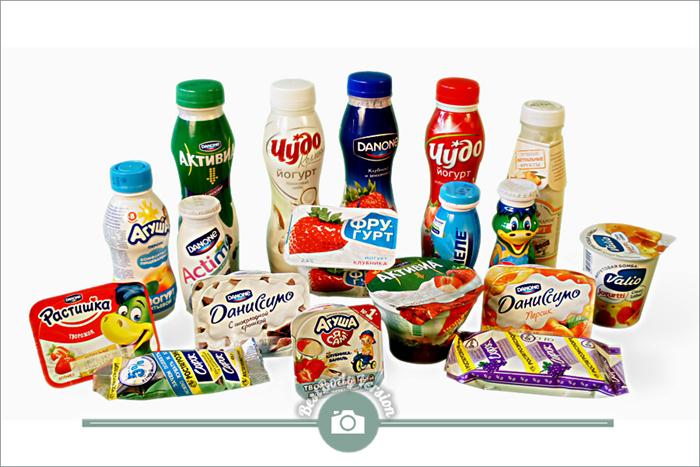 Участники:воспитанницы подг. гр. «Колобок» Омарова Загра Омаровна, 6 лет иАгаева Алжанат Маратовна, 6 летКраткая аннотация проектаДанный проект – это организация работы по ознакомлению детей с ценностью и пользой молока и молочных продуктов, пониманию значимости молока в питании растущего детского организма.Эта работа осуществлялась через поисково-исследовательскую, интеграционную деятельность в процессе разных форм работы, направленную на расширение потенциала творческих и интеллектуальных способностей детей посредством активации детской жизнедеятельности.Проект исследовательски-творческий, рассчитан сроком на 1 - 1,5 месяца для детей старшей группы, педагогов и родителей, включая в себя несколько этапов.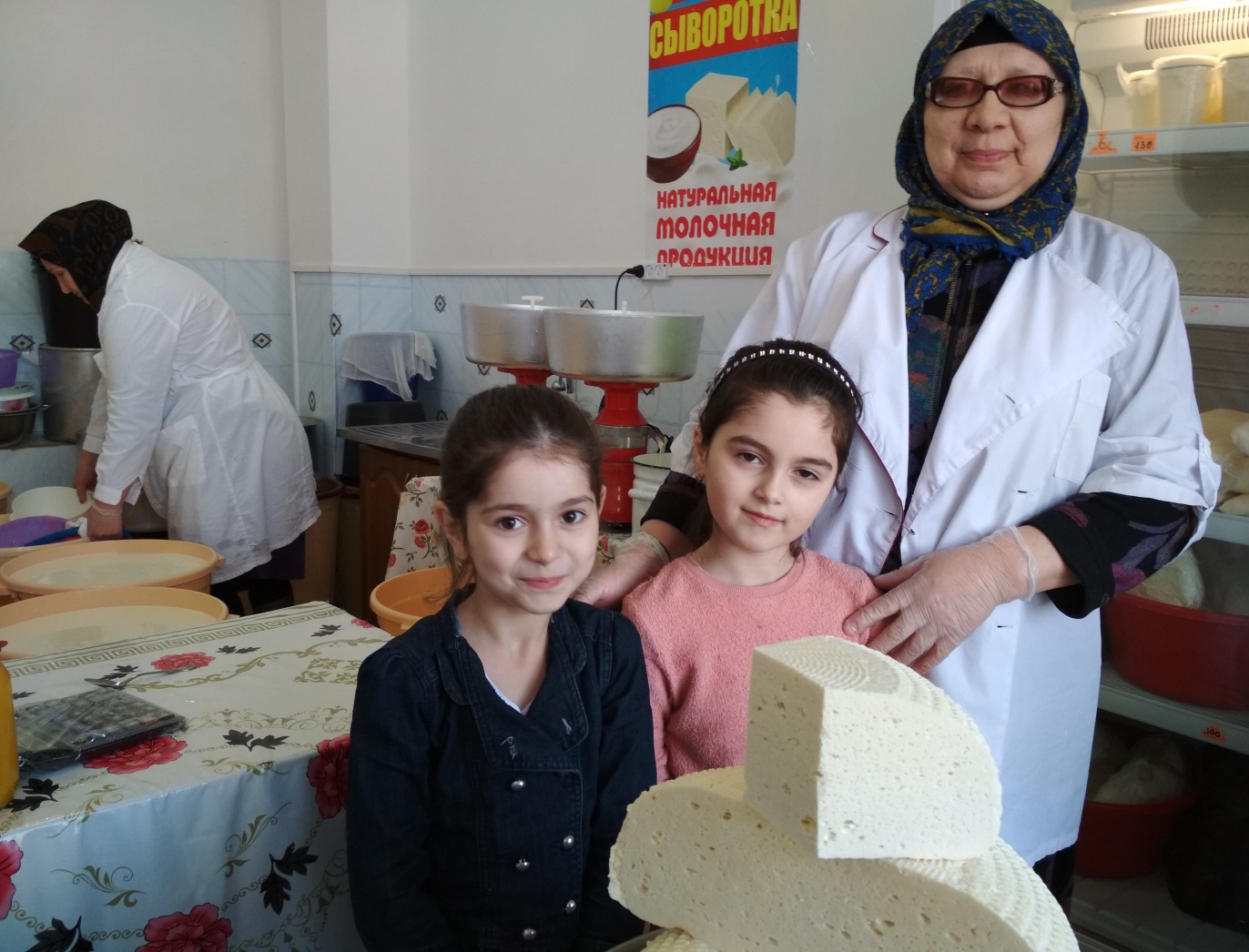 СодержаниеВВЕДЕНИЕ……………………………………………………………………….31.ОСНОВНАЯ ЧАСТЬ…………………………………………………………..51.1 Молоко, каких животных употребляет человек в пищу? .............................51.2 Что такое молоко? .........................................................................................61.3 Молочные продукты…………………………………………………………..71.4 Эксперимент «Можно ли в домашних условиях получить из молока молочные продукты?»…………………………………………………………...101.5 Целебные свойства молока………………………………………………….211.6 Опыт «Молочное волшебство»…………………………………..................22ЗАКЛЮЧЕНИЕ…………………………………………………………………23СПИСОК ЛИТЕРАТУРЫ……………………………………………………..24ПРИЛОЖЕНИЯ………………………………………………………..……….25ВведениеАктуальность: Укрепление здоровья подрастающего поколения и формирование у дошкольников осознанного отношения к здоровому питанию–одна из важнейших задач нашего общества. В настоящее время 98% жителей России испытывают витаминную недостаточность, и дошкольники не являются исключением. По данным ученых, лишь менее 5%  российских детей, оканчивающих сегодня садик, можно считать  здоровыми. При этом каждый второй дошкольник имеет те или иные проблемы с пищеварительной системой организма. Среди причин – не совершенство питания и дефицит молока в рационе питания.Обязательными незаменимым продуктом детского питания является молоко. Оно по своему составу и биологическим свойствам занимает исключительное место среди продуктов животного происхождения, используемых в питании детей всех возрастных групп.В чём польза молока? Мы решила собрать как можно больше информации о пользе молока и молочных продуктов. Узнали о животных, молоко которых употребляет человек, а также провели эксперимент «Можно ли в домашних условиях приготовить из молока молочные продукты».Цель: обогатить знания детей о молоке, как о ценном и полезном продукте для роста детского организма;развивать познавательную активность детей в процессе экспериментирования.Задачи:Расширять кругозор детей о молоке и молочных продуктах.Формировать у детей исследовательские навыки (поиск информации в различных источниках).Развивать познавательный интерес к исследовательской деятельности, желание познать новое.Развивать умение работать в коллективе, желание делиться информацией, участвовать в совместной опытно-экспериментальной деятельности.Формировать у детей осознанное отношение к здоровому питанию.Привлечь родителей в работу проекта.Оборудование:Презентация, готовая продукция из молока, простокваши, творог, сметана, масло, сыр.Подготовительный этап:Выбор темы проектаФормулировка цели, задач, методов проекта.Определение основных источников информации.ГипотезаЕсли дети узнают больше о ценности молока и молочных продуктах через собственную исследовательскую деятельность, то они поймут, что молоко – ценный продукт питания для детского организма и у них появится желание употреблять его в пищу.В основе проекта лежит исследовательский метод обучения. Это метод, в ходе которого дети учатся проводить самостоятельные исследования, учатся собирать доступную информацию об объекте исследования, фиксировать её, расширяют свой кругозор. У детей развиваются творческие способности и умение высказывать свои определения, развиваются мышление и речь.Главная особенность исследовательского обучения–активация образовательной деятельности детей, придав ей исследовательский, творческий характер, и таким образом передать ребёнку инициативу в организации своей познавательной деятельности.Методы исследования:наблюдение;поисковая работа (из различных источников информации);экспериментирование.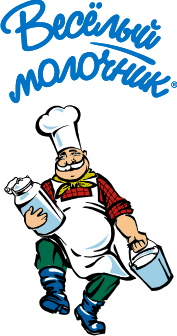 1. Основная часть1.1 Молоко, каких животных употребляет человек в пищу?Самое известное в мире животное, которое дает молоко – это корова. В Индии она считается священным животным. В Испании употребляют овечье молоко. В Аравийских пустынях молоко берут от верблюдов. В Египте молоко дает буйвол. В Перу молочным животным является лама. В Тибете люди получают молоко от яка. На севере - от северного оленя. Во многих странах молоко людям дает коза.Одинаково ли молоко? Нет. Каждое животное вырабатывает молоко, предназначенное для своего потомства. Молоко коровы предназначено для теленка, а не для человеческого ребенка. Но коровье молоко довольно похоже на человеческое, поэтому ребенок может пить его и расти сильным и здоровым.1.2 Что такое молоко?Мы, Омарова Загра Омаровна и Агаева Алжанат Маратовна,  воспитанницы подготовительной группы «Колобок» 15 садика. Наша исследовательская работа называется «В лаборатории молока».Обязательным продуктом детского питания является молоко. Оно по своему составу и свойствам занимает первое место. К сожалению не все дети из нашей группы любят пить молоко, и есть блюда, приготовленные на основе молока.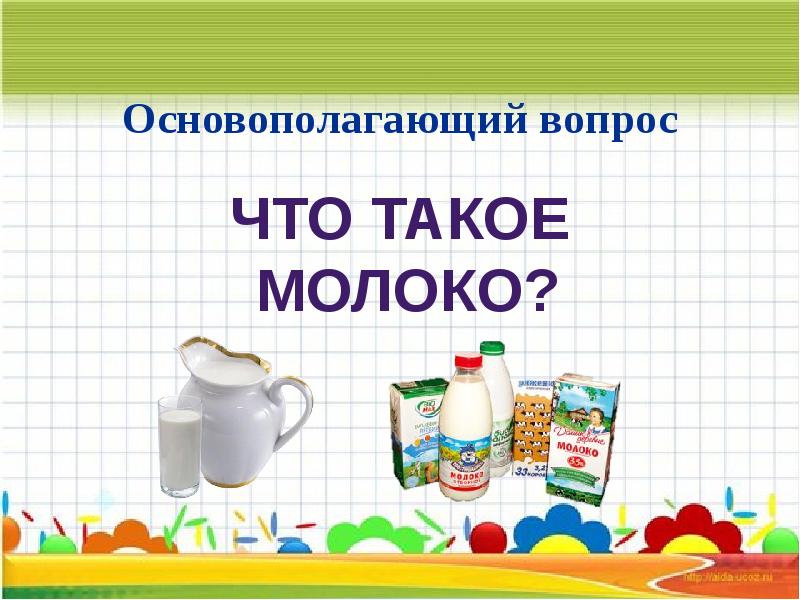 Что такое молоко?МОЛОКО - один из важнейших продуктов питания человека. Особенно оно полезно для детей и людей пожилого возраста. Молоко и великое множество молочных продуктов вносят разнообразие в питание, улучшают вкус, повышают питательность нашей пищи, имеют диетическое и целебное значение. Молоко незаменимо для питания истощенных, утомленных и ослабленных людей.Оно повышает сопротивляемость организма и нормализует обмен веществ. Почти все известные в настоящее время витамины содержатся в молоке.Многие не понимают всей пользы молока, поэтому мы хотим рассказать о полезных качествах молока и разновидностей молочных продуктов.1.3 Молочные продуктыИз молока делают много продуктов. Творог, творожные изделия – творожные массы, сырки, кремы. Кисло-молочные продукты–простокваша, ряженка, варенец, йогурт, кефир. Сыры, сметана, сливки, масло.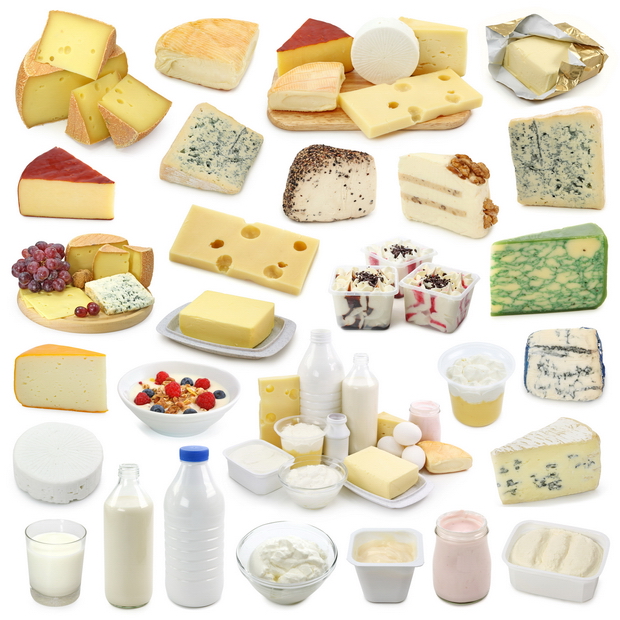 Блюда из молока и молочных продуктов очень разнообразны:Каши (манная, рисовая, овсяная)Творожные блюда (сырники, запеканки, пудинги)Сладкие блюда и напитки (молочный кисель, желе, крем, мороженое, коктейль, йогурт)Изделия из теста (вареники, блинчики, ватрушки, печенье)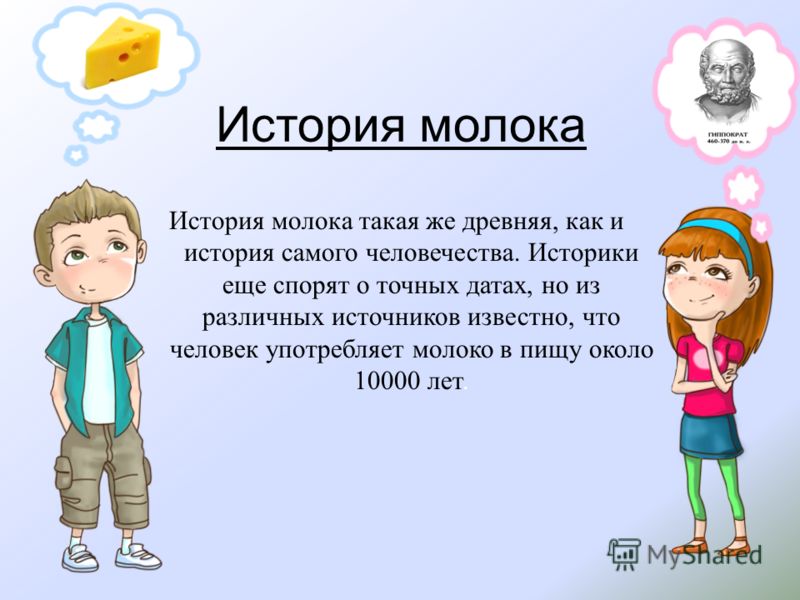 Всем известно, что молоко дают коровы, козы, кобыла – из ее молока производят – кумыс.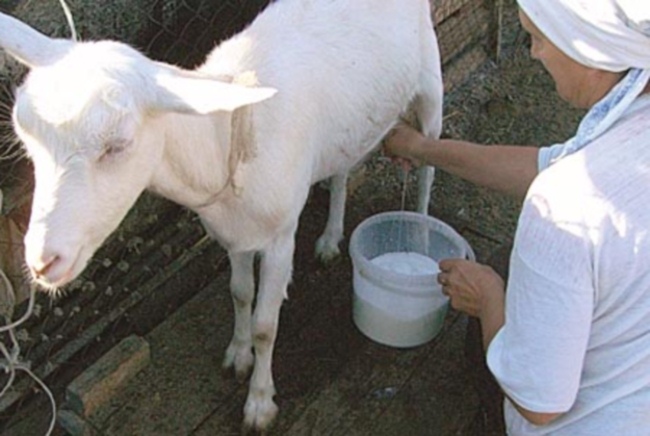 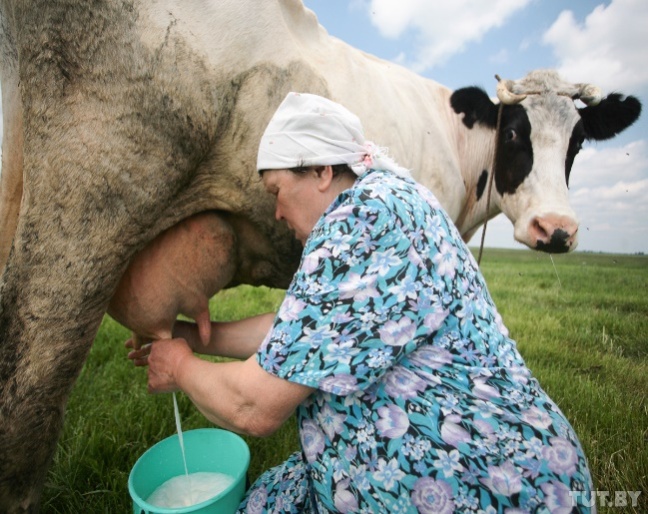 Коровье молоко считается очень ценным продуктом. Мы решили провести опыты с молоком, чтоб изучить ее свойства и попробовать получить в домашних условиях молочные продукты.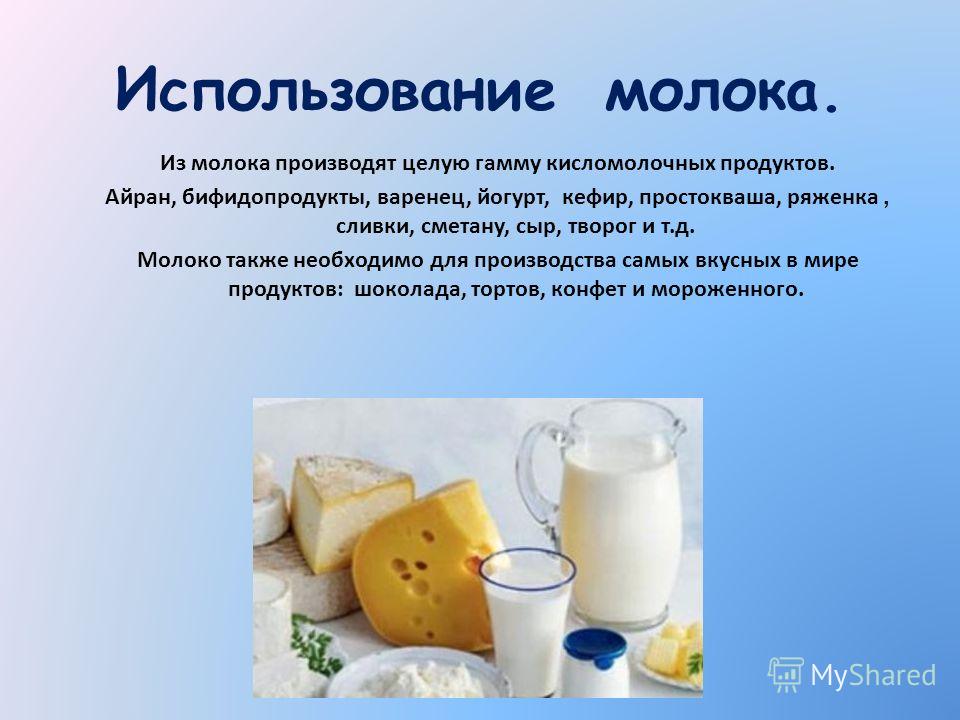 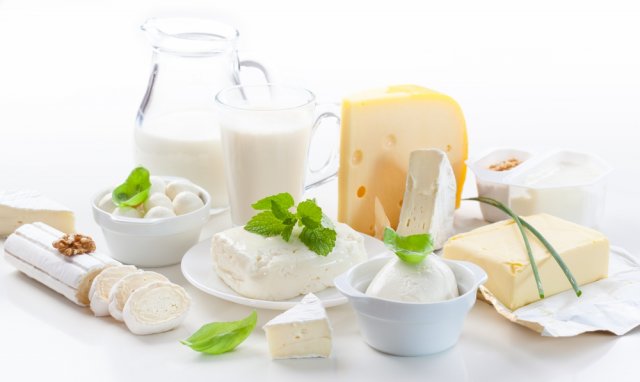 Изучение свойств молока: Состояние. Вкус. Запах. Прозрачность. 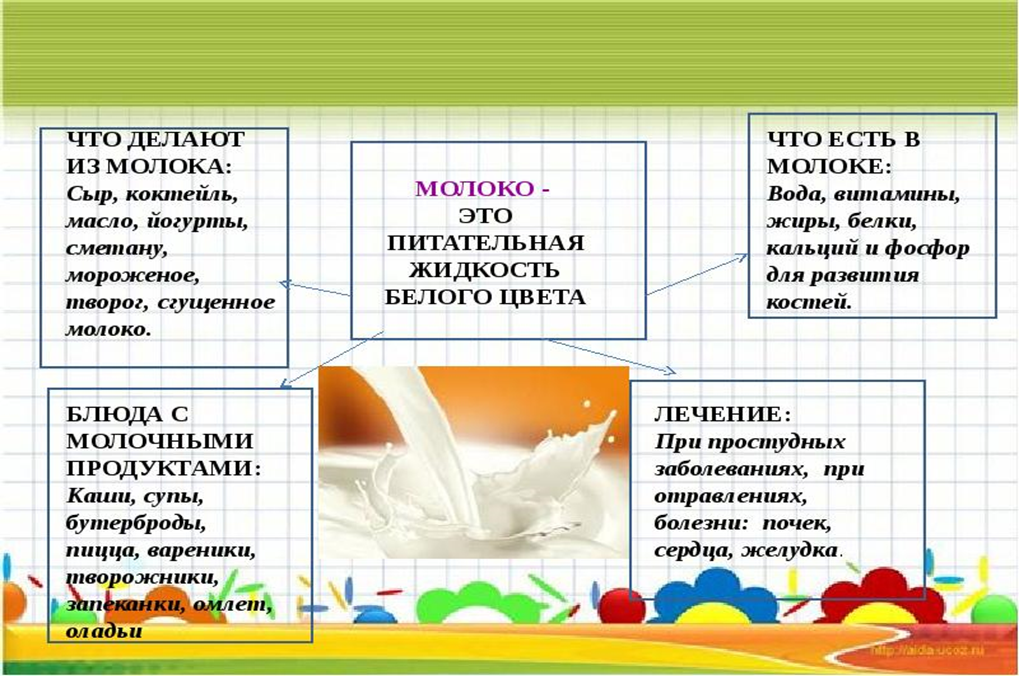 Молоко–это непрозрачная, белая, вкусная жидкость без запаха.1.4 Эксперимент «Можно ли в домашних условиях получить из молока молочные продукты?»Эксперимент № 1. Изготовление сметаны: Мы поставили молоко в холодильник, настаиваться, после чего образовался верхний густой слой – сметана, аккуратно снимаем ложкой.Вывод: с отстоящего молока можно снять сметану, а можно и так: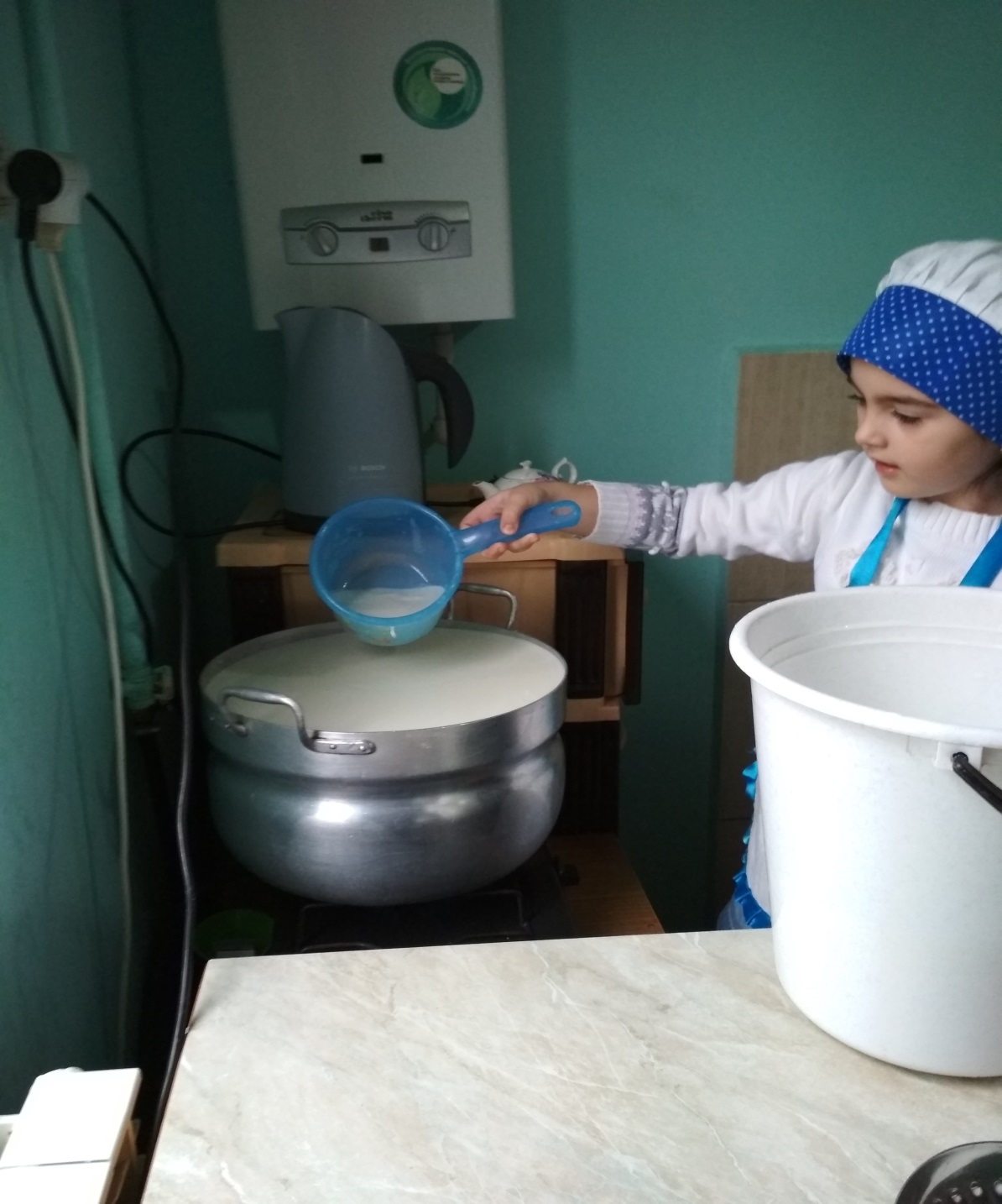 Греется молоко 36 градусов, затем наливаем в сепаратор,  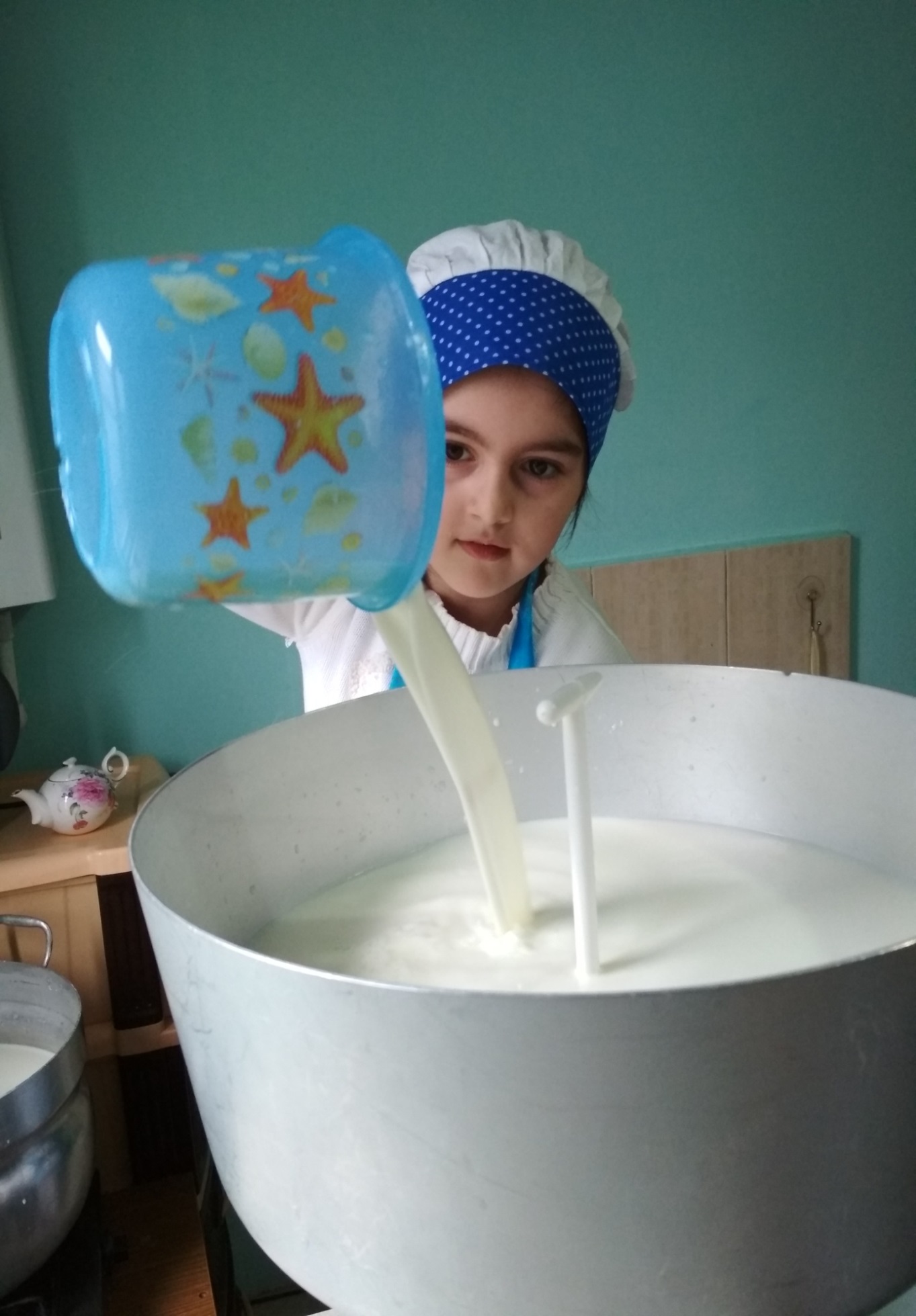 с одной стороны вытекает молоко, а с другой - сметана. 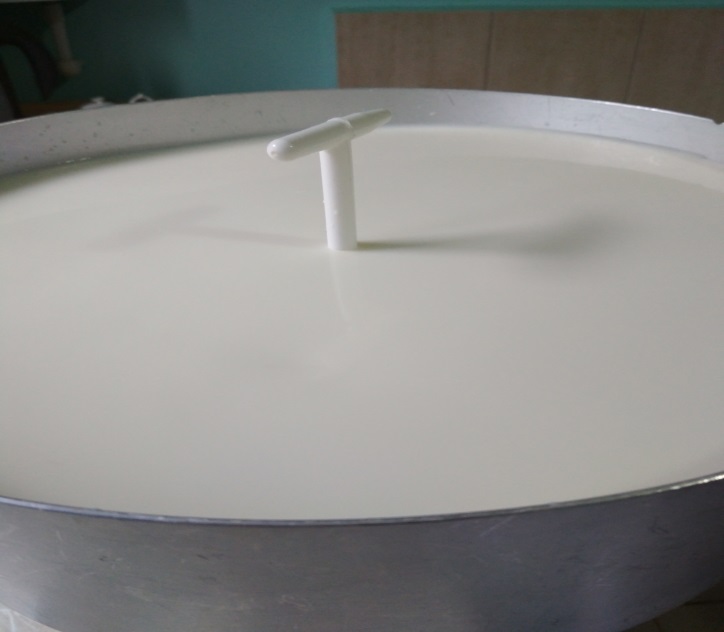 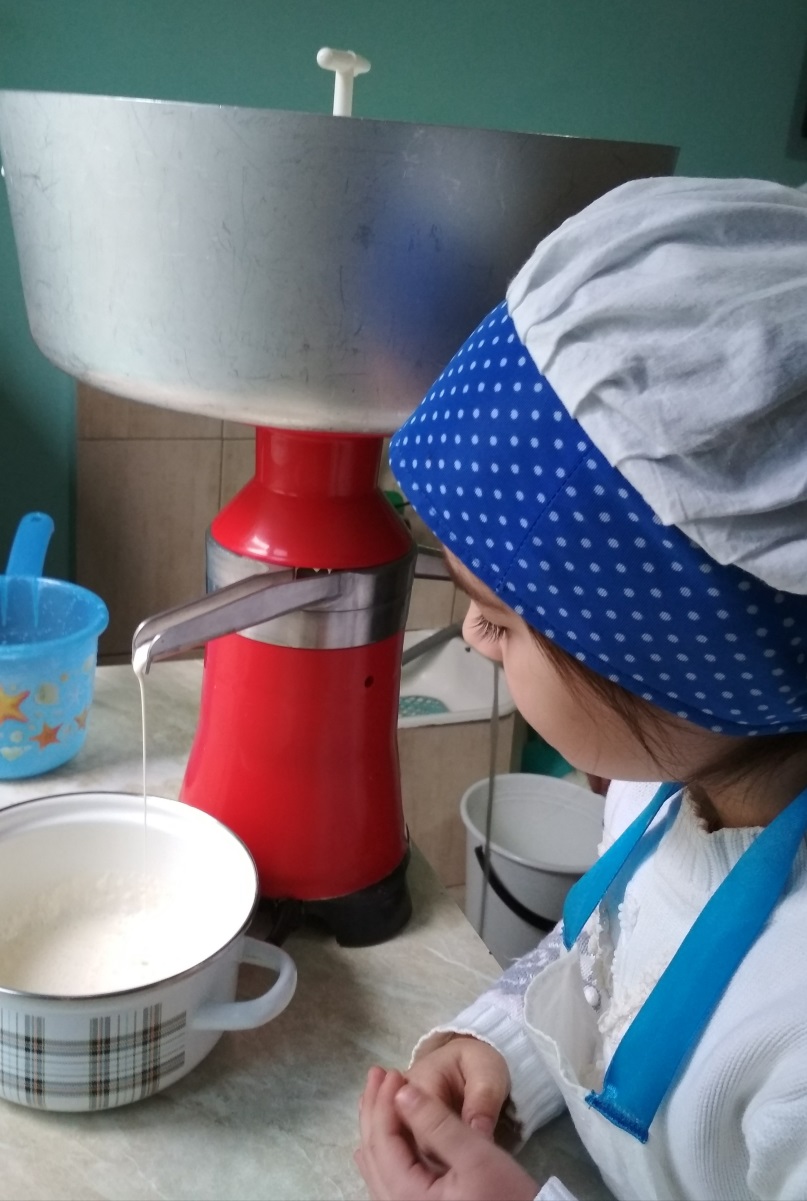 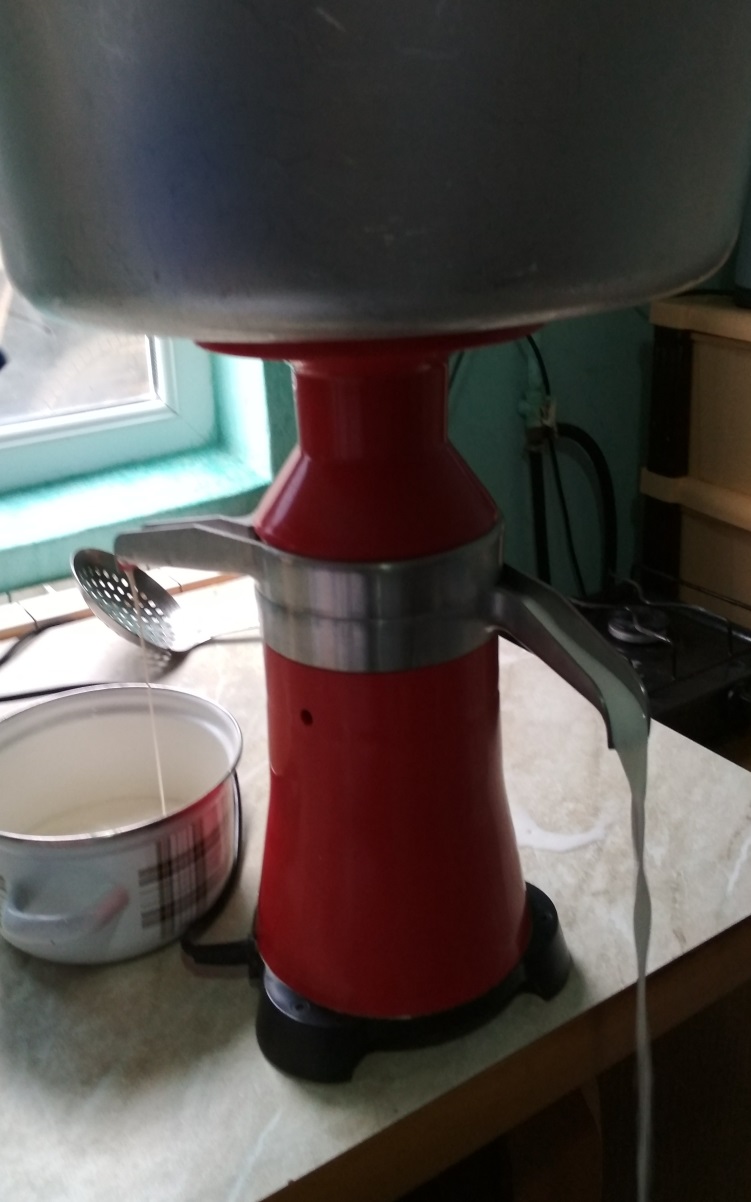 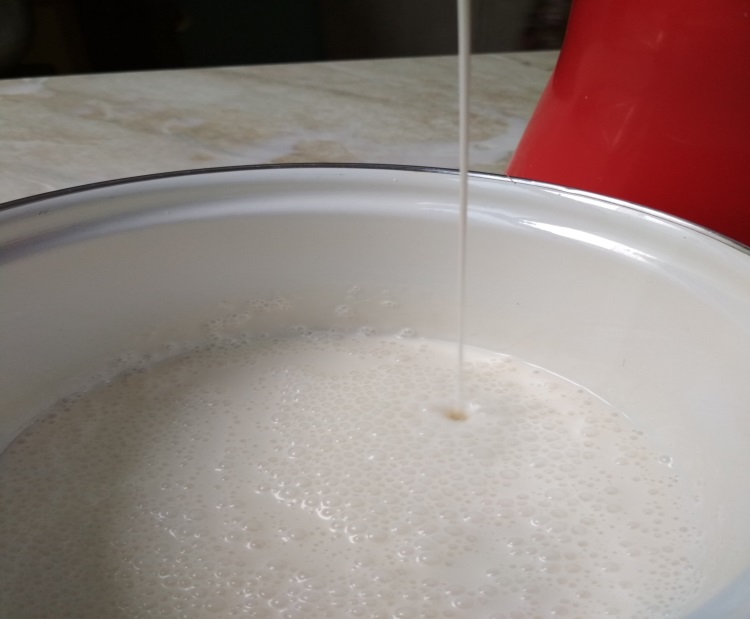 Вот так у нас получается сметана.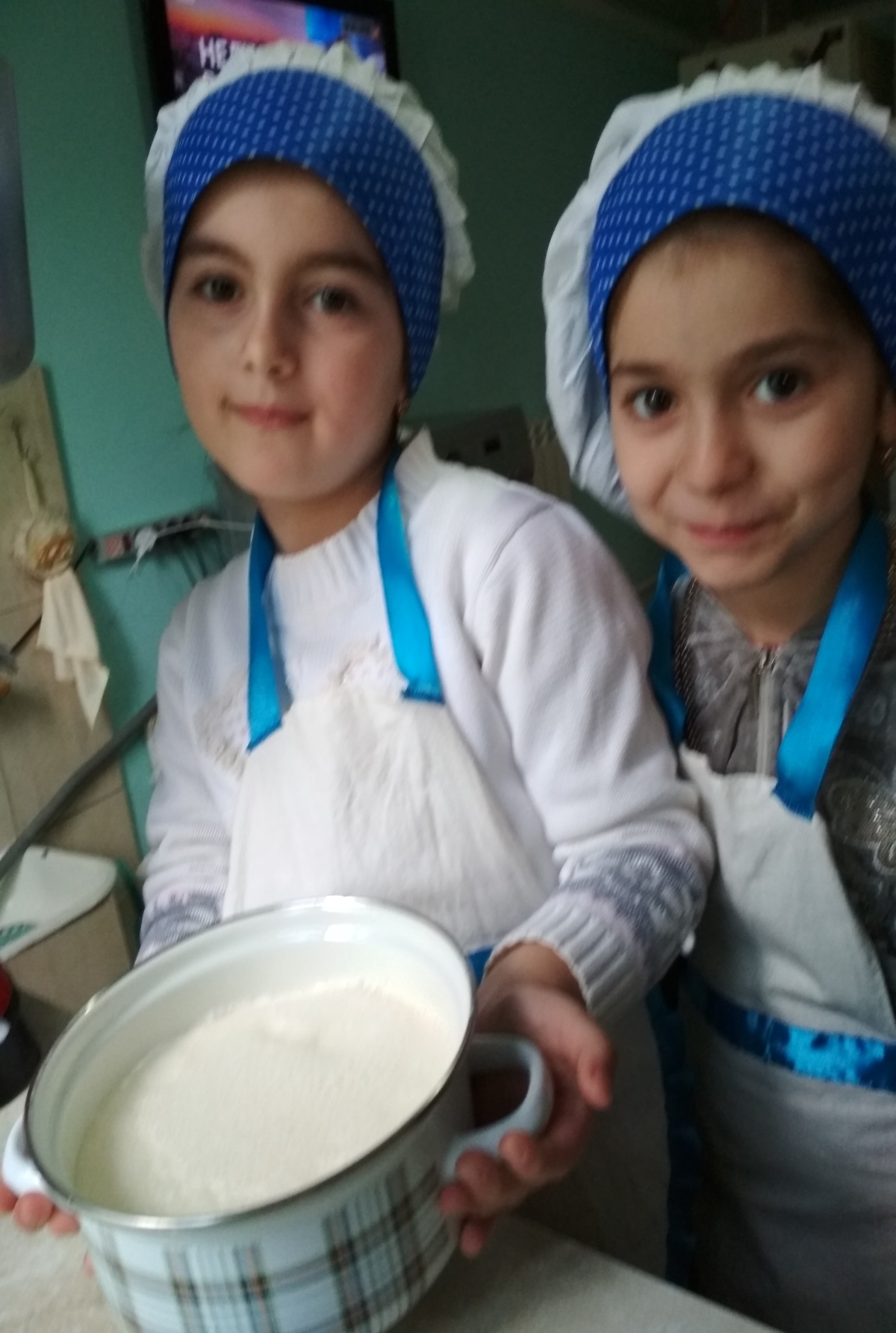 Эксперимент № 2. Изготовление простокваши: В банку с молоком кладем корочку хлеба, закрываем крышкой и ставим в теплое место на ночь. Через сутки наблюдаем. Пробуем получившийся напиток.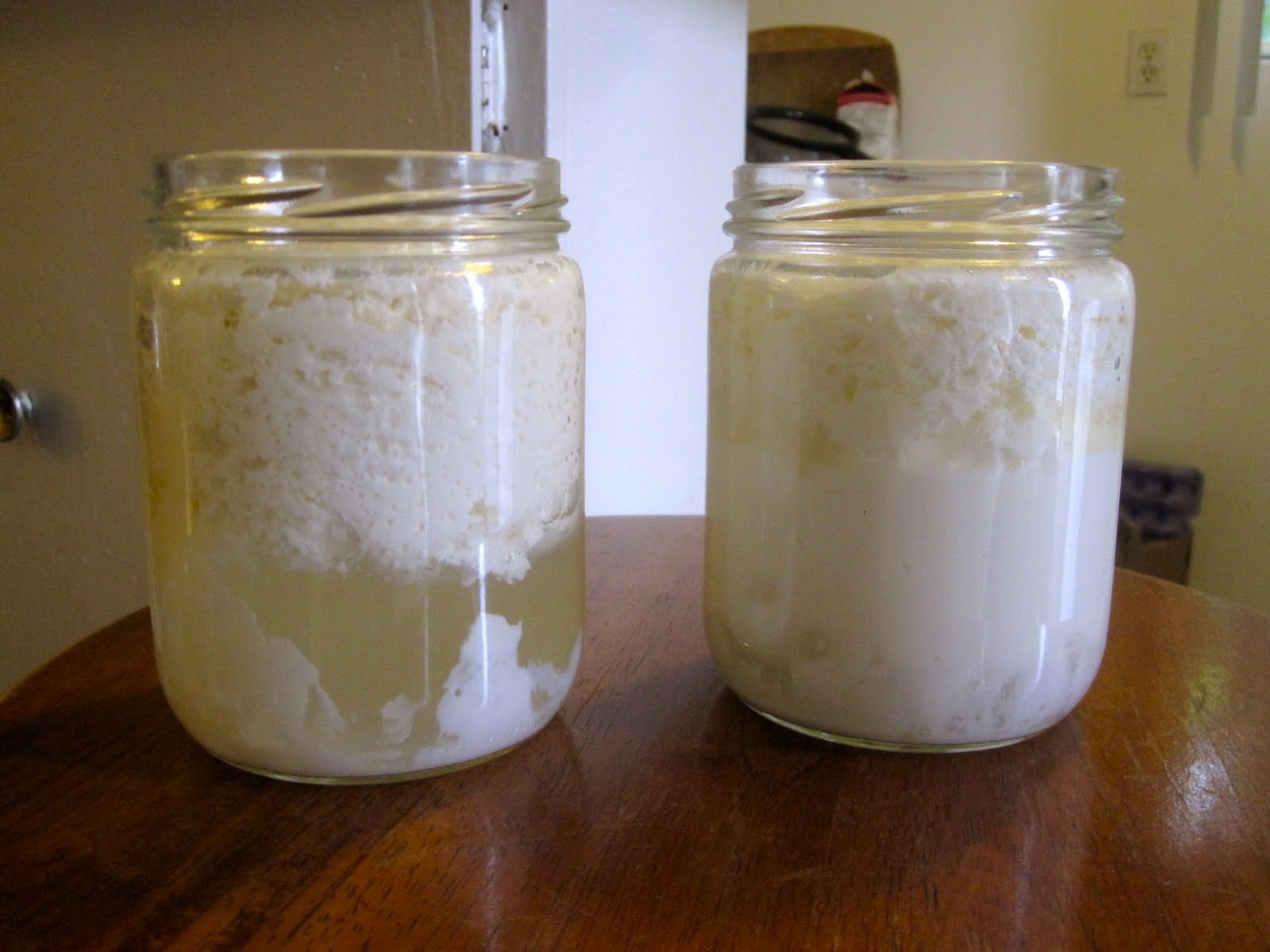 Вывод: молоко имеет свойство сквашиваться, из нее получается простокваша.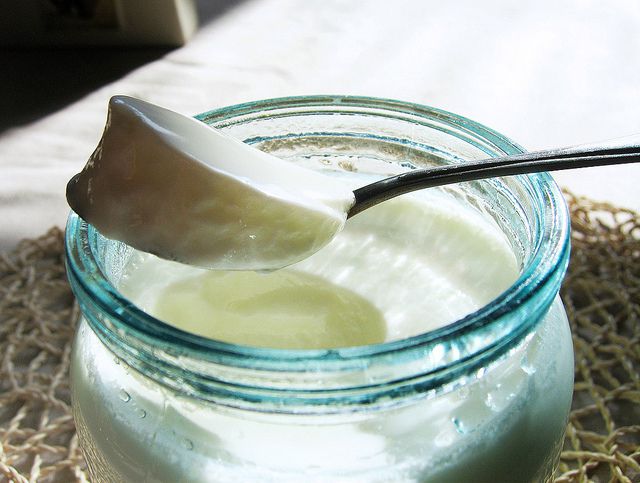 Эксперимент № 3. Изготовление творога и сыворотки: Сквашенное молоко выливаем в кастрюлю. 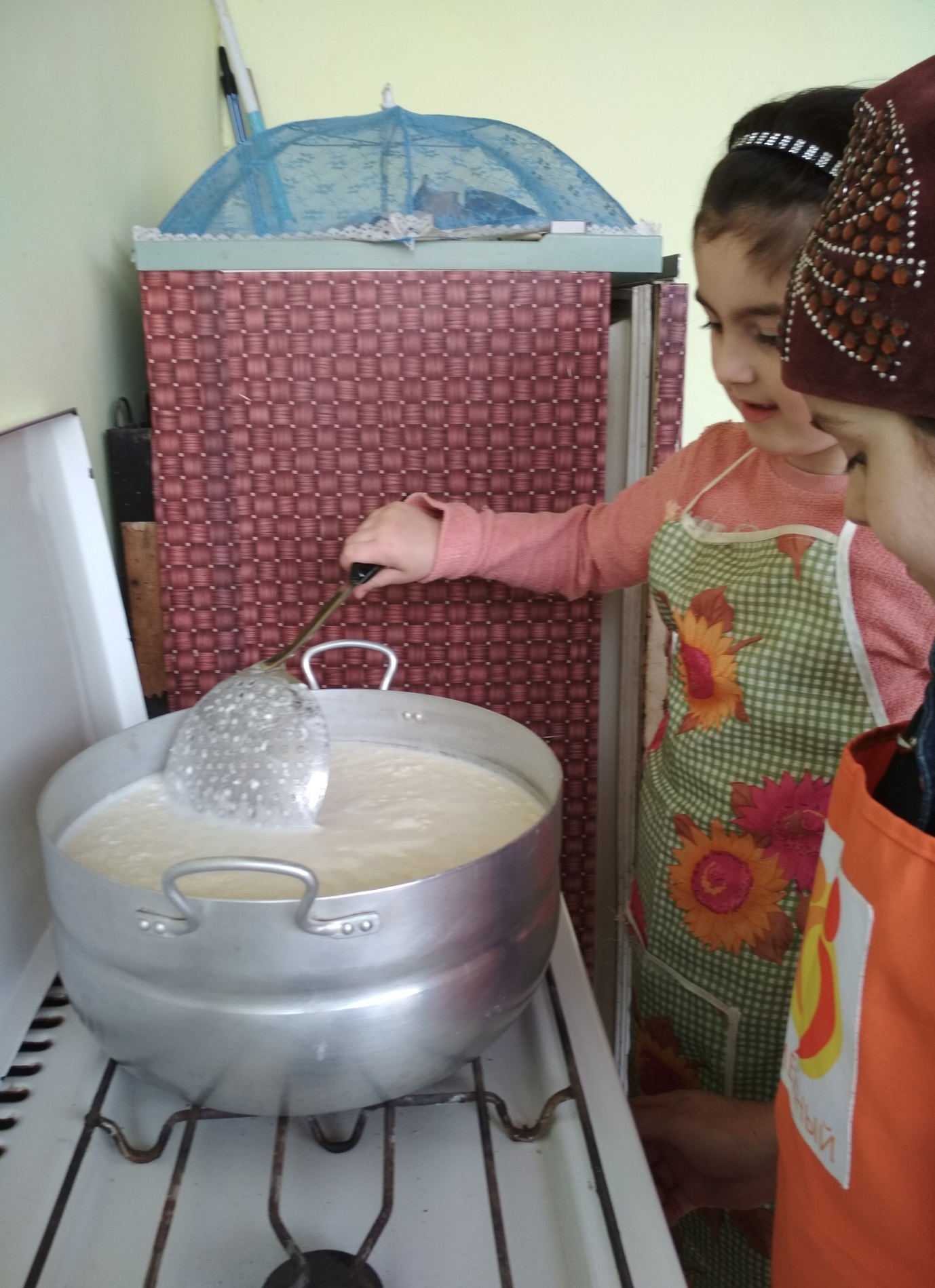 Ставим на плиту, доводим до кипения, откидываем на дуршлаг, 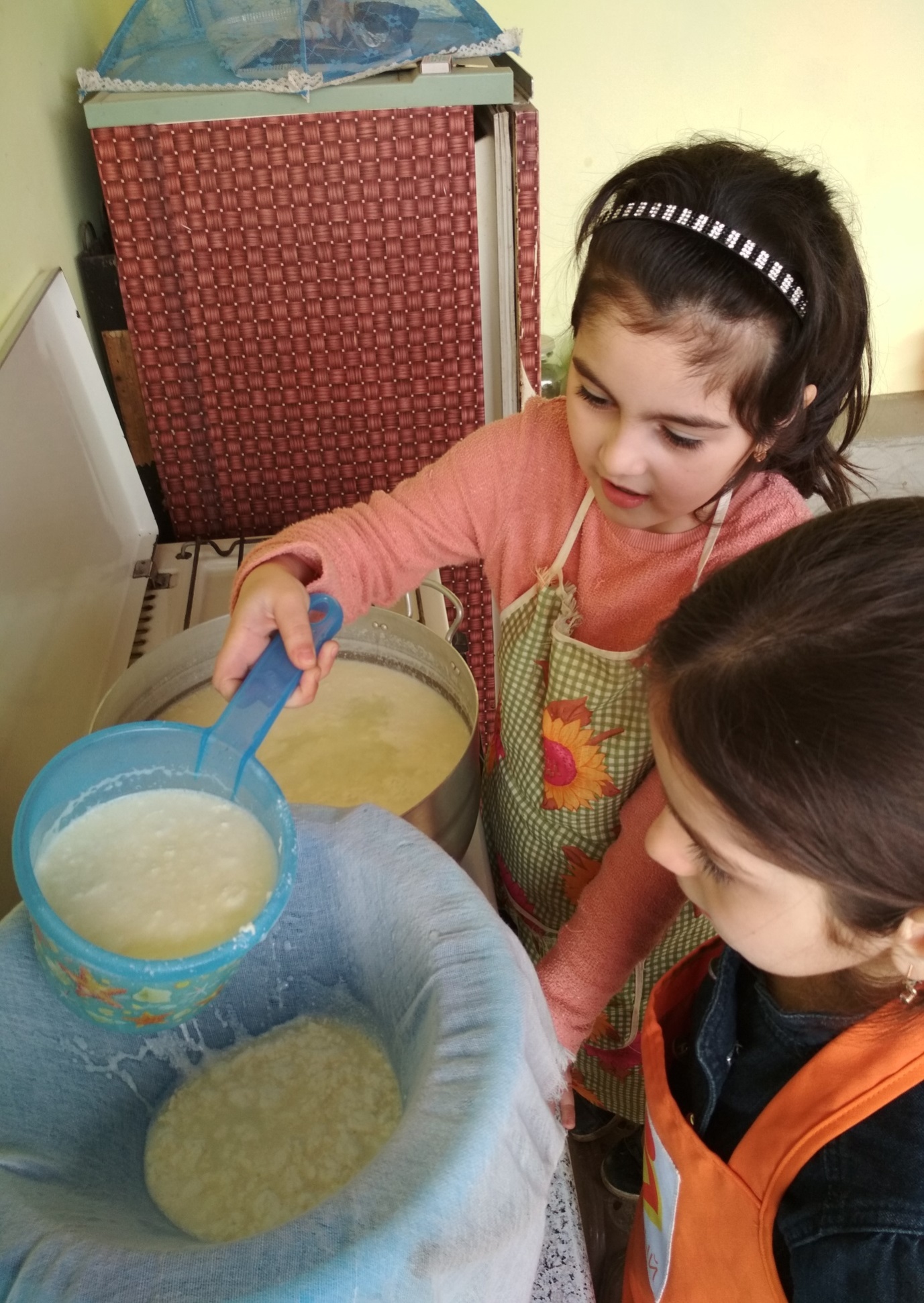 пробуем, получились два молочных продукта: творог и сыворотка.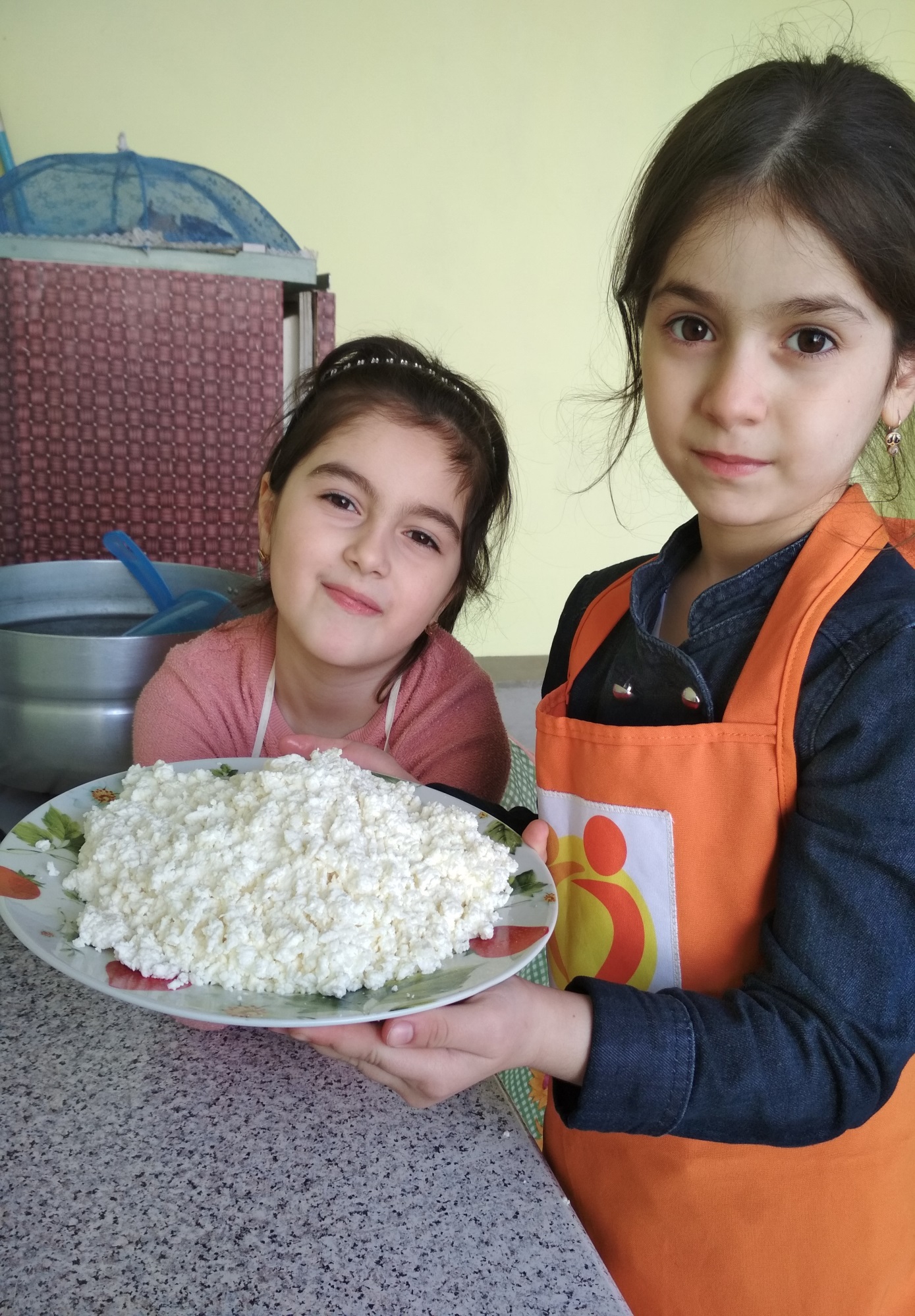 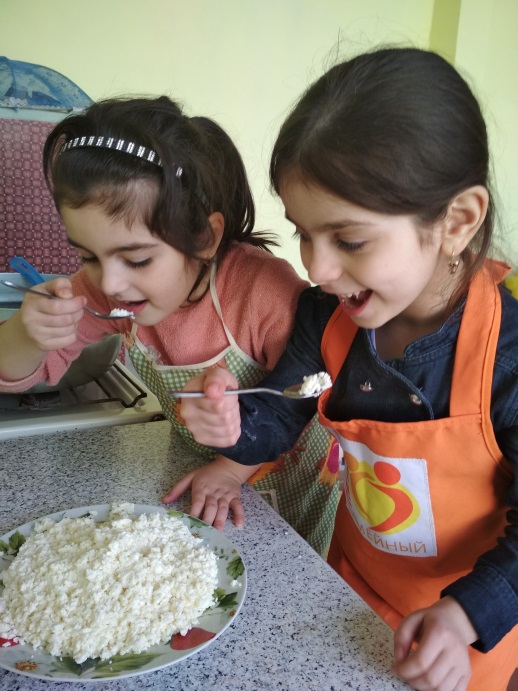 Эксперимент № 4. Изготовления масла: для этого мы наливаем густую сметану в стеклянную банку, начинаем интенсивно трясти ее. Через некоторое время получается масса желтого цвета.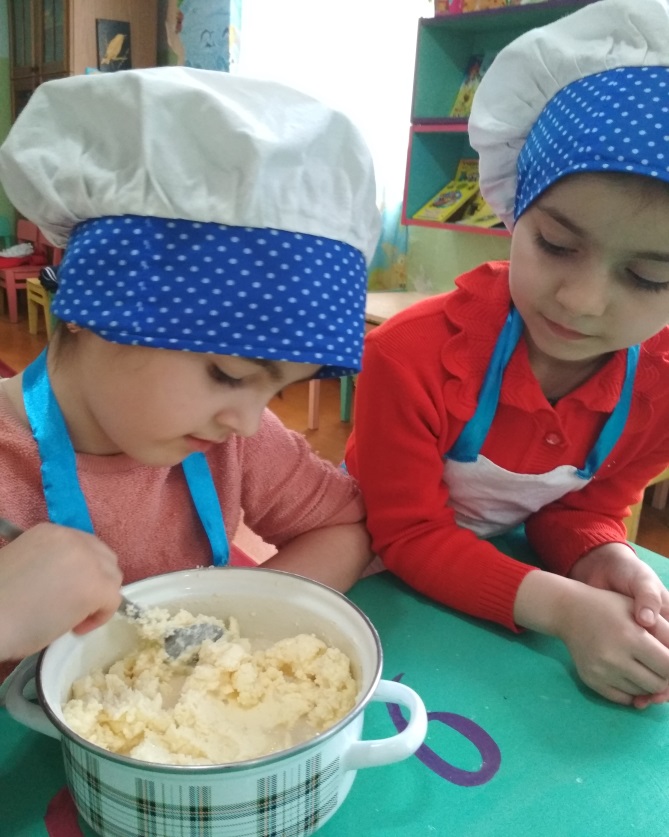 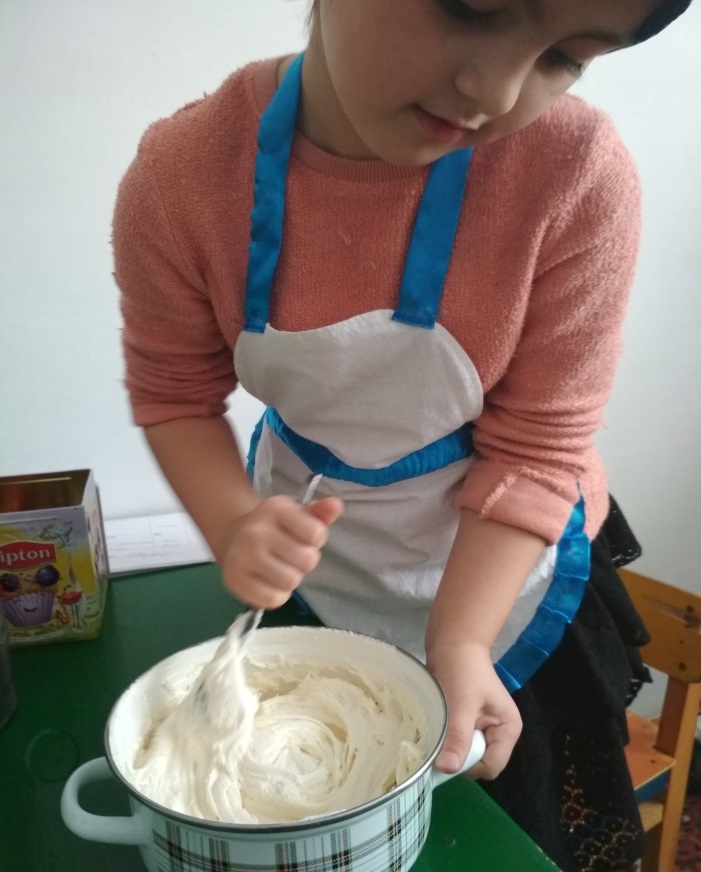 Вывод: При интенсивном взбивании из сметаны получается масло.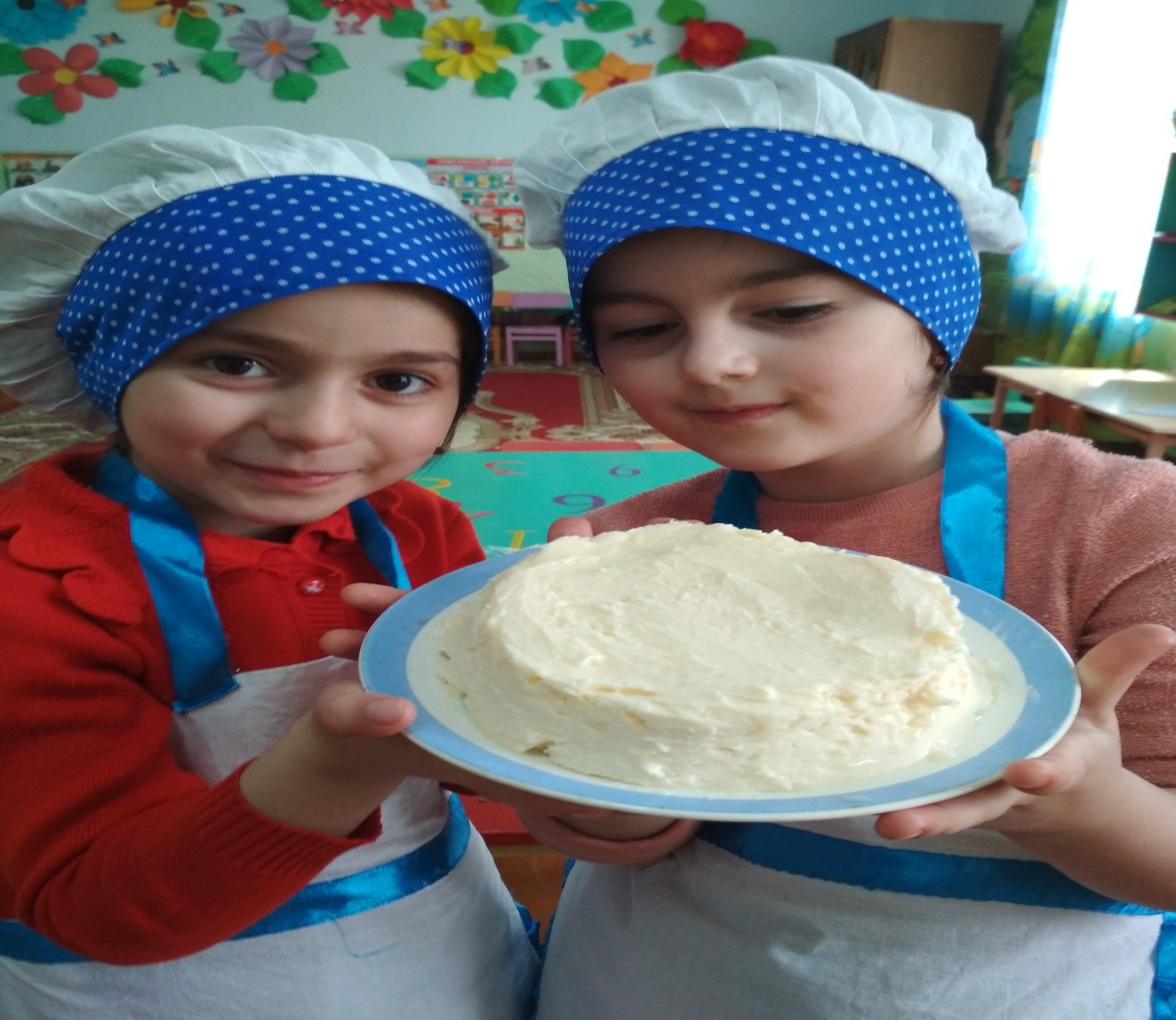 Эксперимент № 5. Изготовление сыра: 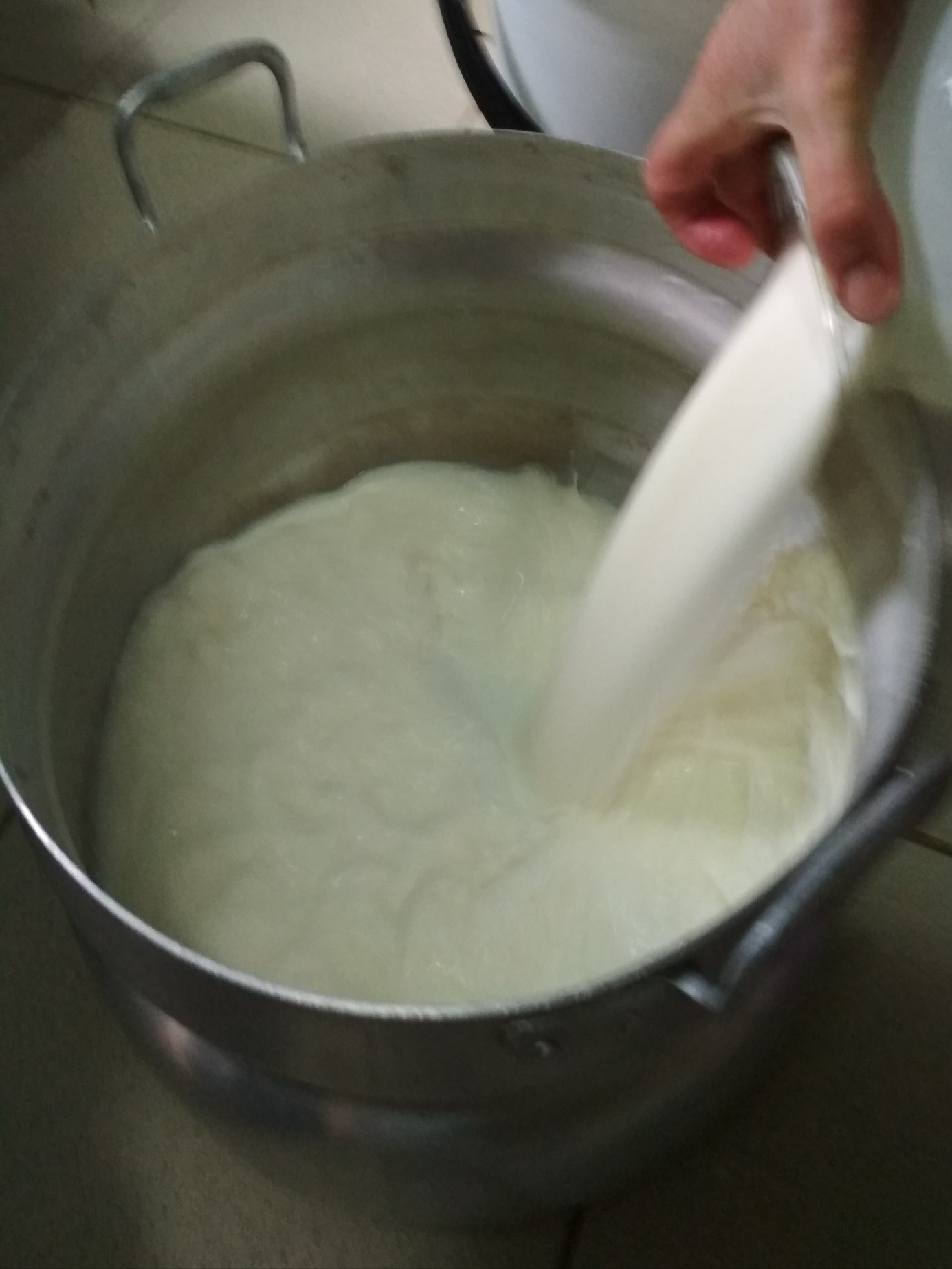 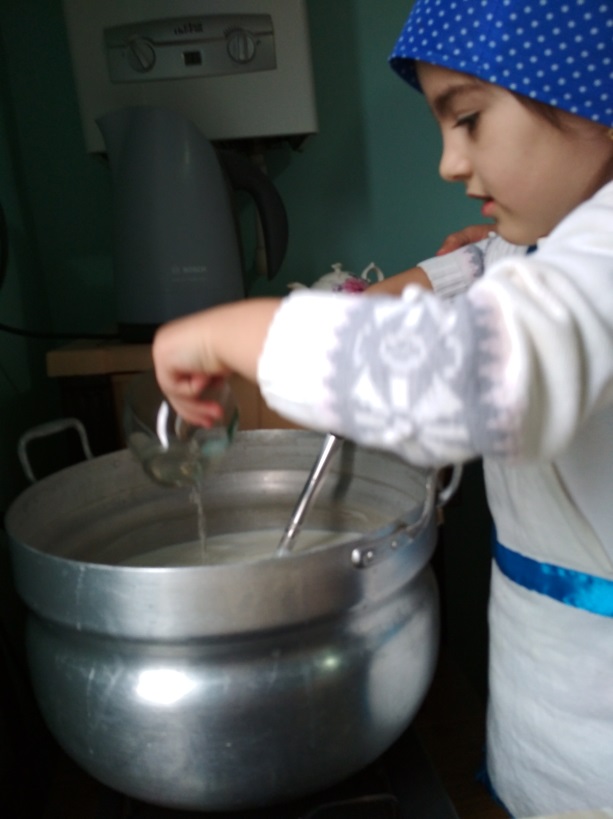 для этого греют молоко, пока будет теплая, разбавляют в теплую воду пепсин и помешивая наливают в молоко. Закрывают крышку, оставляем пока свернется. Затем помешиваем медленно, хлопья сыра отделяются от сыворотки, затем откидываем на дуршлаг, на дуршлаге остается сыр, а в кастрюле сыворотка. Сыворотку не пьют, выливают.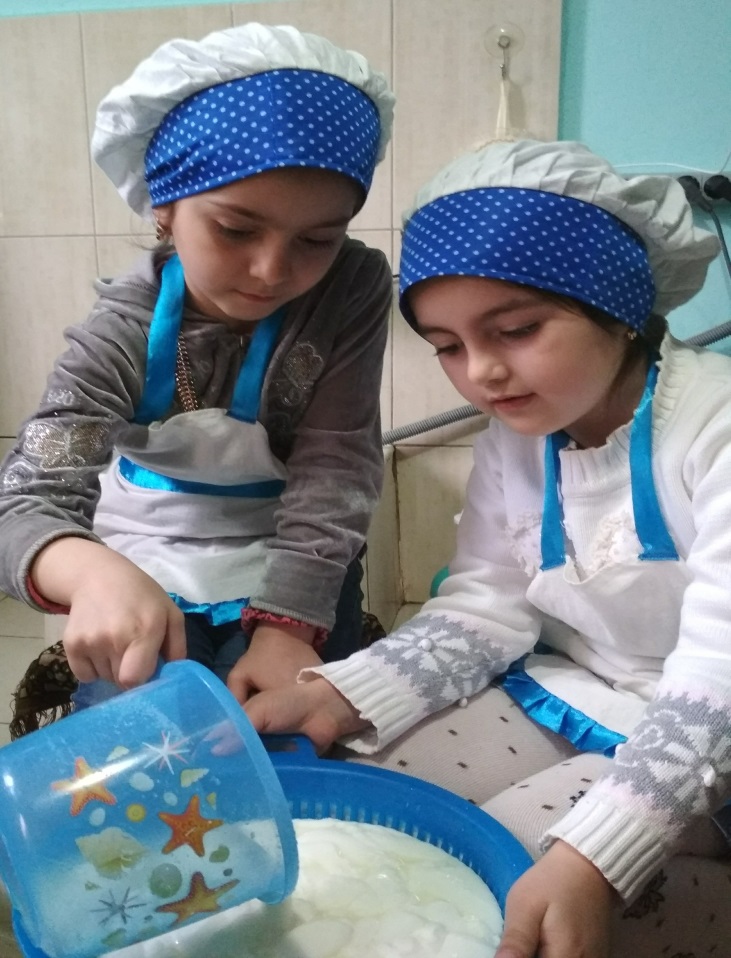 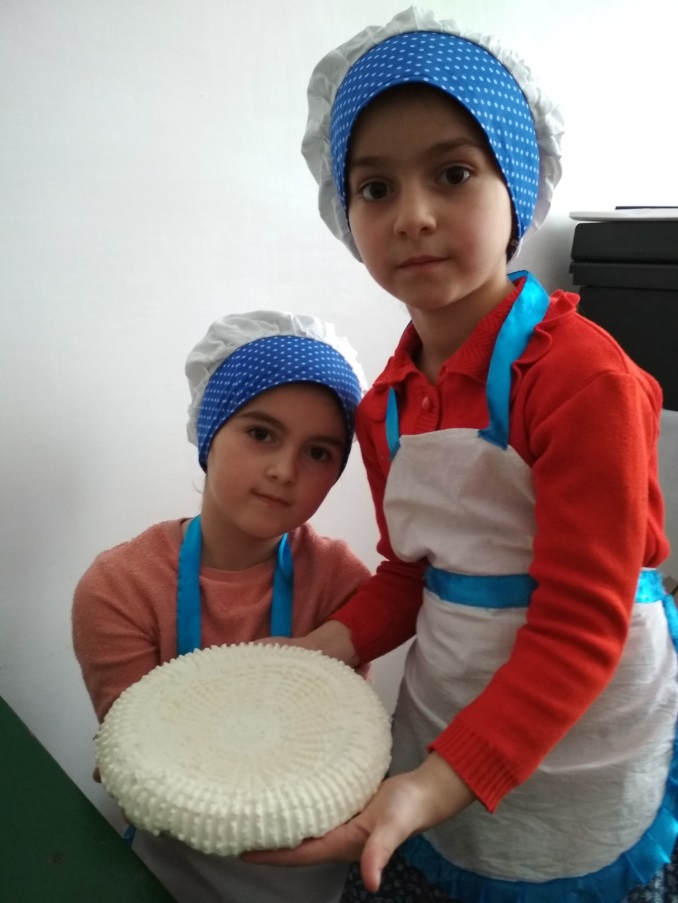 Через несколько минут, когда оттечет, переворачиваем сыр на дуршлаге. Получается красивый узорчатый сыр.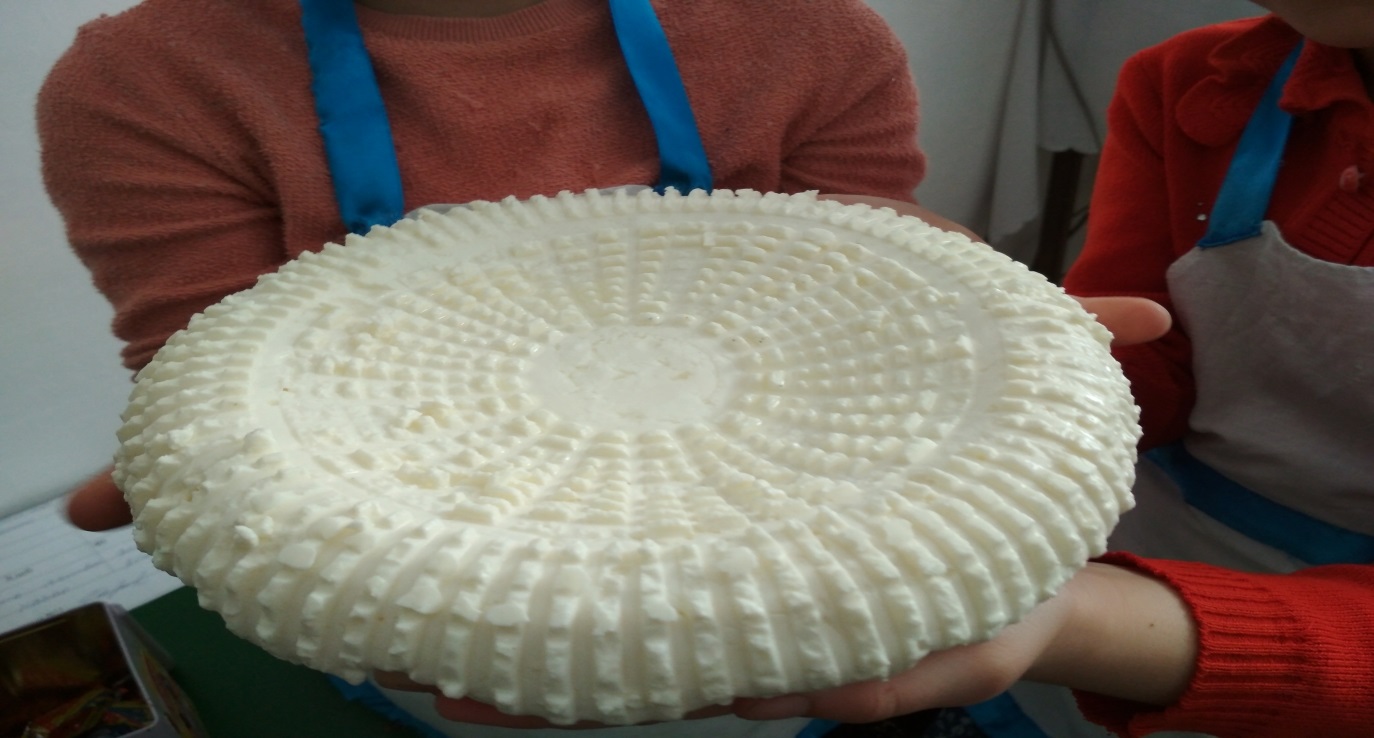 1.5 Целебные свойства молокаС вопросом «Чем полезно молоко?» мы обратились к нашим мамам. Они нам объяснили, что полезно не только молоко, а все молочные продукты. Они помогают вырасти здоровыми. Молоко полезно для укрепления костей и зубов. Оно оказывает положительное влияние на память, укрепляет иммунитет. В лечебных целях следует употреблять парное молоко! Стакан молока в день – это проверенный веками рецепт долголетия!С древнейших времен молоко и молочные продукты употреблялись не только в пищу, но и в качестве целебного средства. При ангине и других заболеваниях горла древние римляне полоскали его горячим молоком с добавлением соли.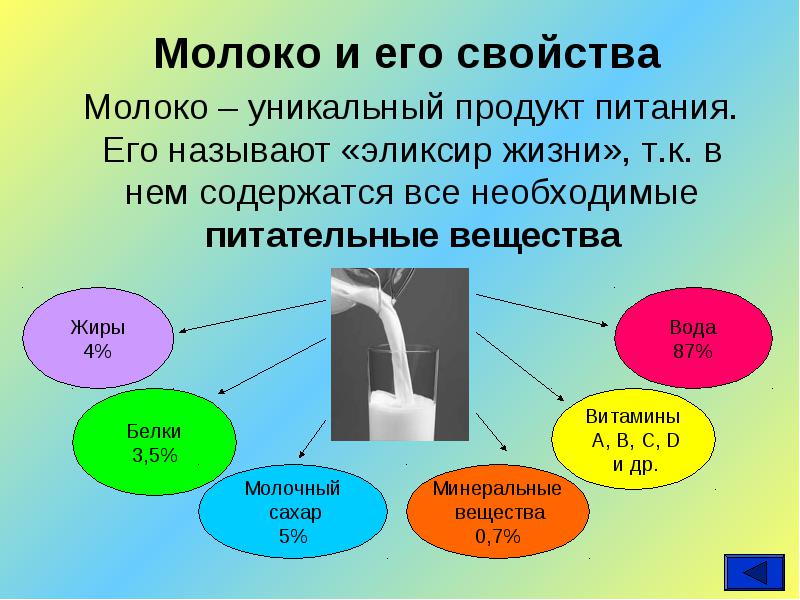 1.6 Опыт «Молочное волшебство»Опыт создания из обычных домашних материалов великолепных плавающих узоров. Налили молоко в плоскую тарелку. Капнули на молоко в нескольких местах гуашь разного цвета. Ватную палочку обмакнули в средство.Жидкость для мытья посуды заставляет молоко и краситель смешиваться, в результате на поверхности молока получились красивые цветные завитки.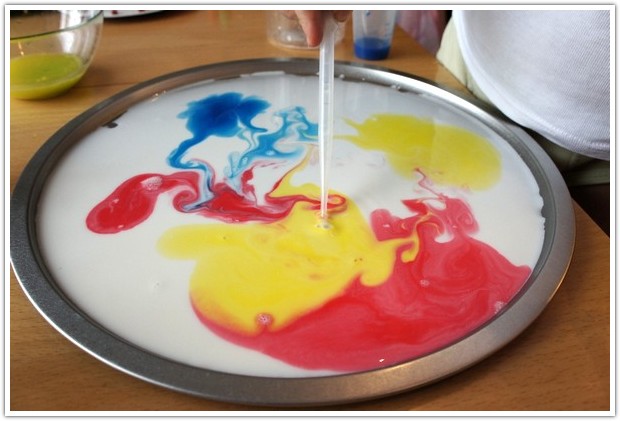 Эксперимент – изобретение. Мы сами изобрели новый молочный продукт. В свежее молоко добавили разные свежие фрукты и ягоды и взбили миксером. Получился отличный молочный коктейль. Для вкуса добавили сахар. Мы назвали этот коктейль «Клубничная фантазия».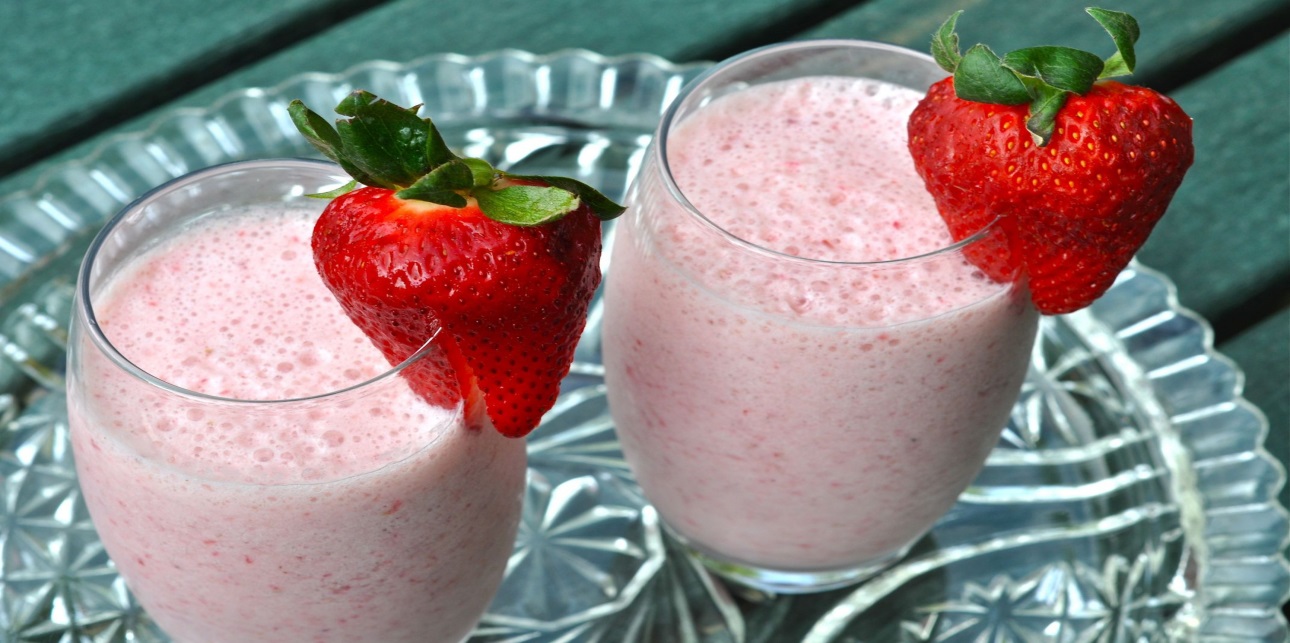 ЗаключениеВ ходе работы мы выяснили, что молоко является основой пищевого рациона ребенка. По рекомендациям Института питания рацион ребенка должен наполовину состоять из молока и молочных продуктов. Все мы любим молоко, помнить надо лишь одно.  Как правильно пить молоко:  пить молоко лучше отдельно от всего, медленно, маленькими глотками;молоко нельзя пить с рыбой, яйцами, мясом и сыром, потому что эти продукты несовместимы.  Чем больше молока и молочных продуктов вы едите, тем лучше себя чувствуете, и тем меньше рискуете заболеть.Мы пришли к выводу, что проблема правильного питания очень актуальна для нас, дошкольников. 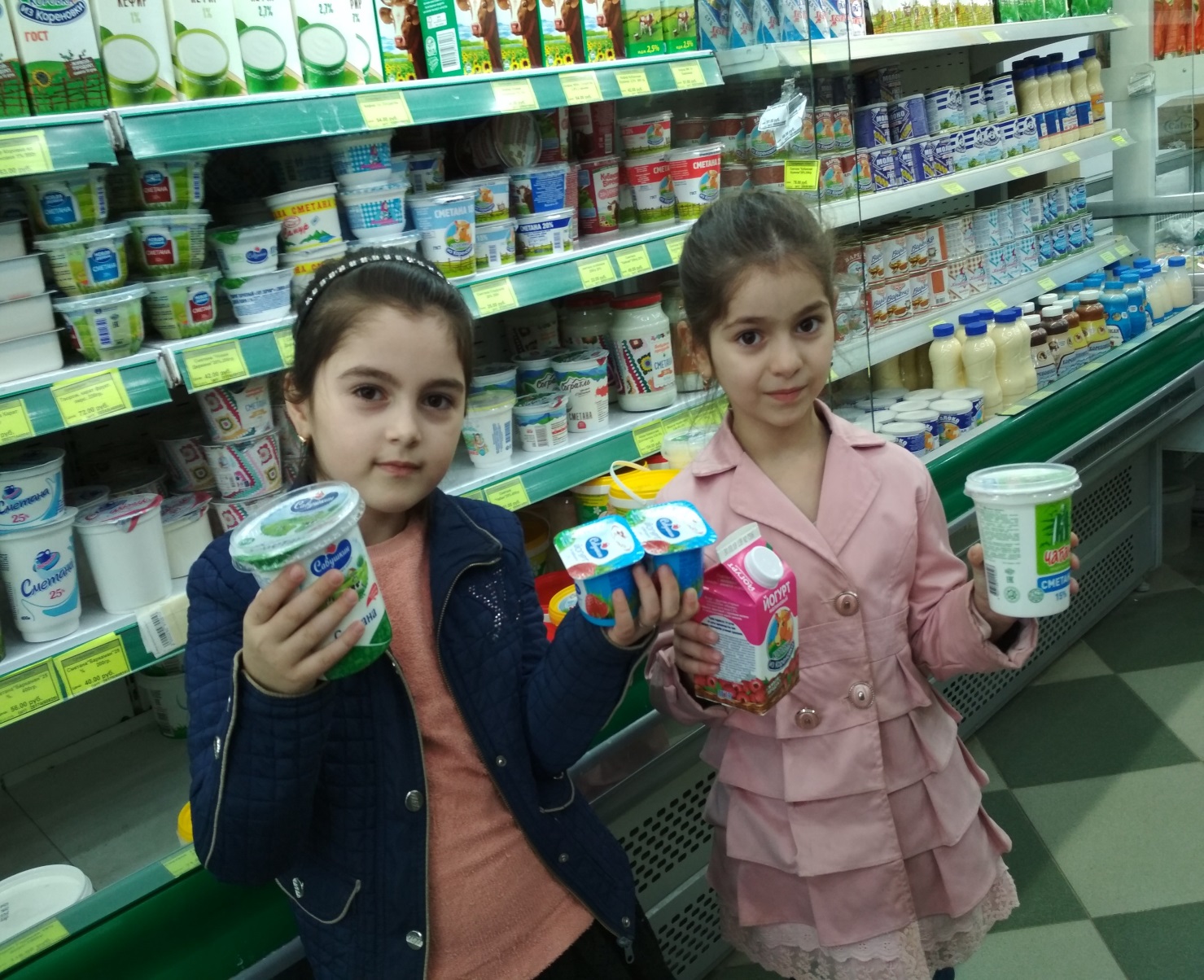 Список литературыВайнер Э.Н. Основы рационального питания. - Липецк, 1999.Валеология: Учеб. пособие / Под редакцией Соломина В.П., Варламова Ю.Л. – Спб., 1995.Зайцева В.Питание идеальное и реальное.//Здоровье детей.-2007.- №6.Конь И.Я., Батурин А.К.(ред.). Детское питание. М.: Воскресение, 1994.Мирская Н. Как кормить детей // Здоровье детей.-2004.-№1-с.32-34.Урунтаева Г.А., Афонькина Ю.А. Как я расту: Советы психолога родителям. - М.,1996Сайты в Интернете.Приложение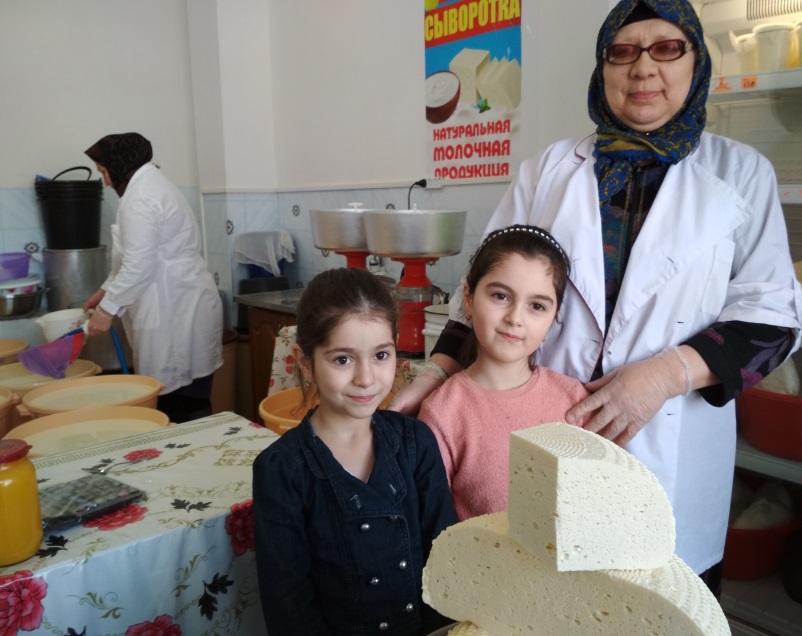 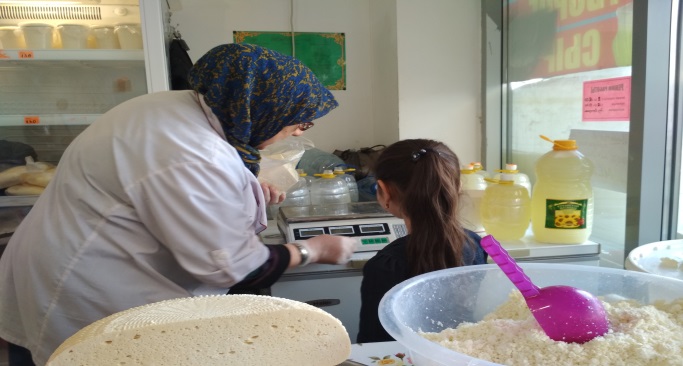 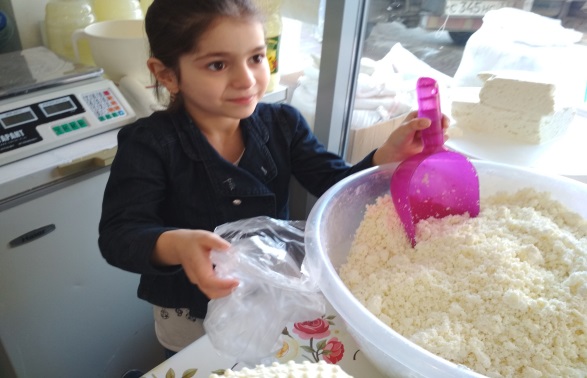 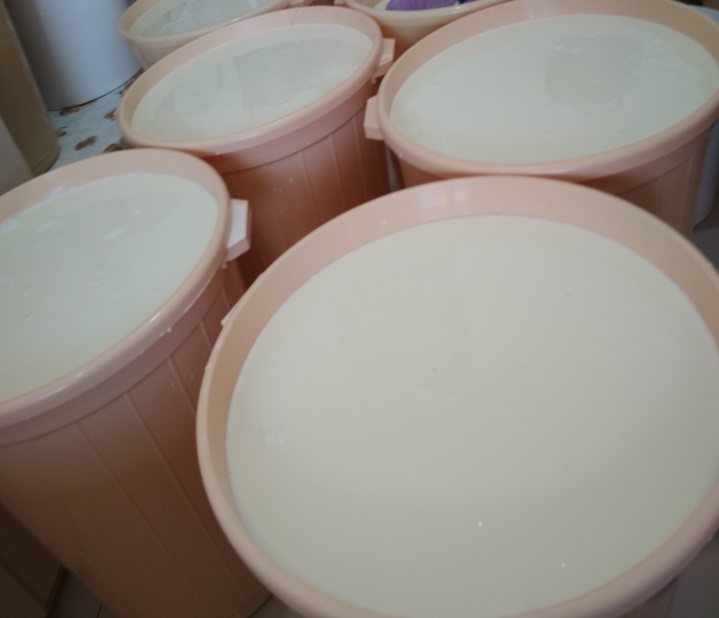 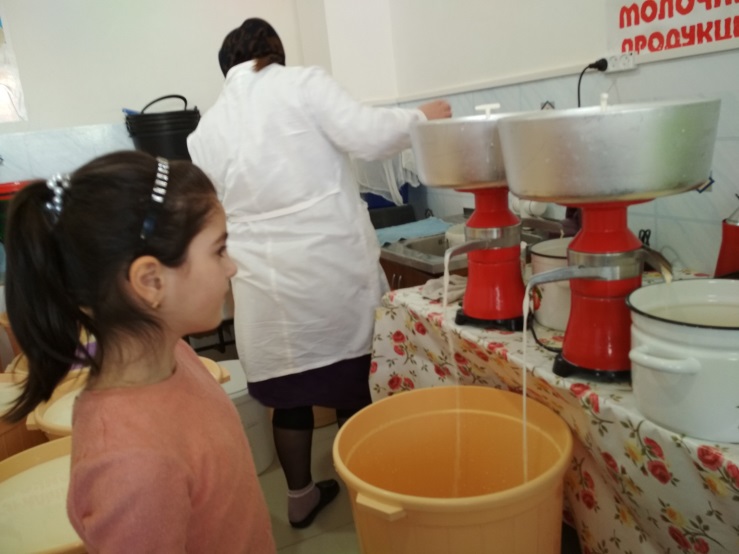 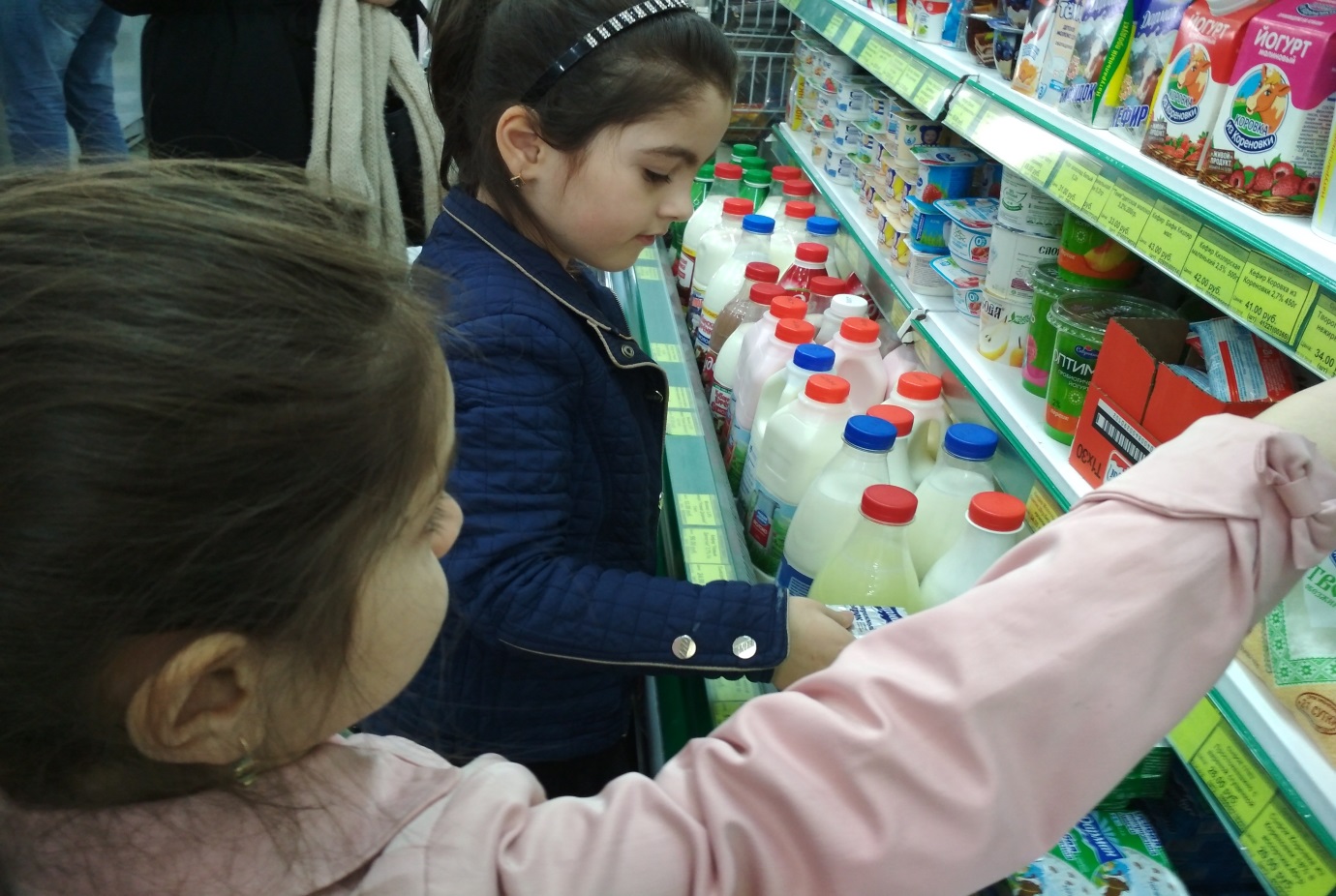 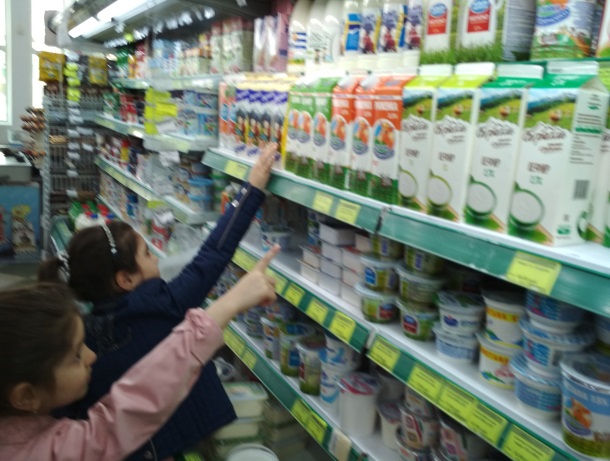 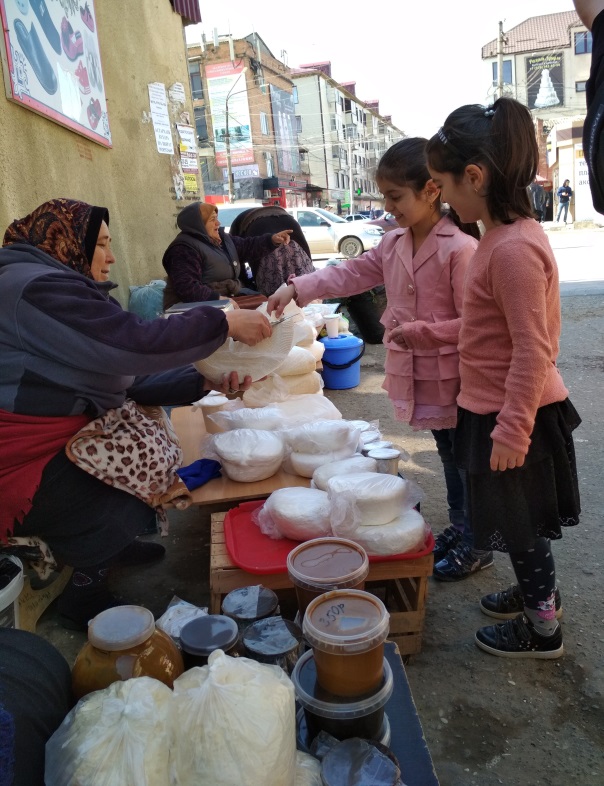 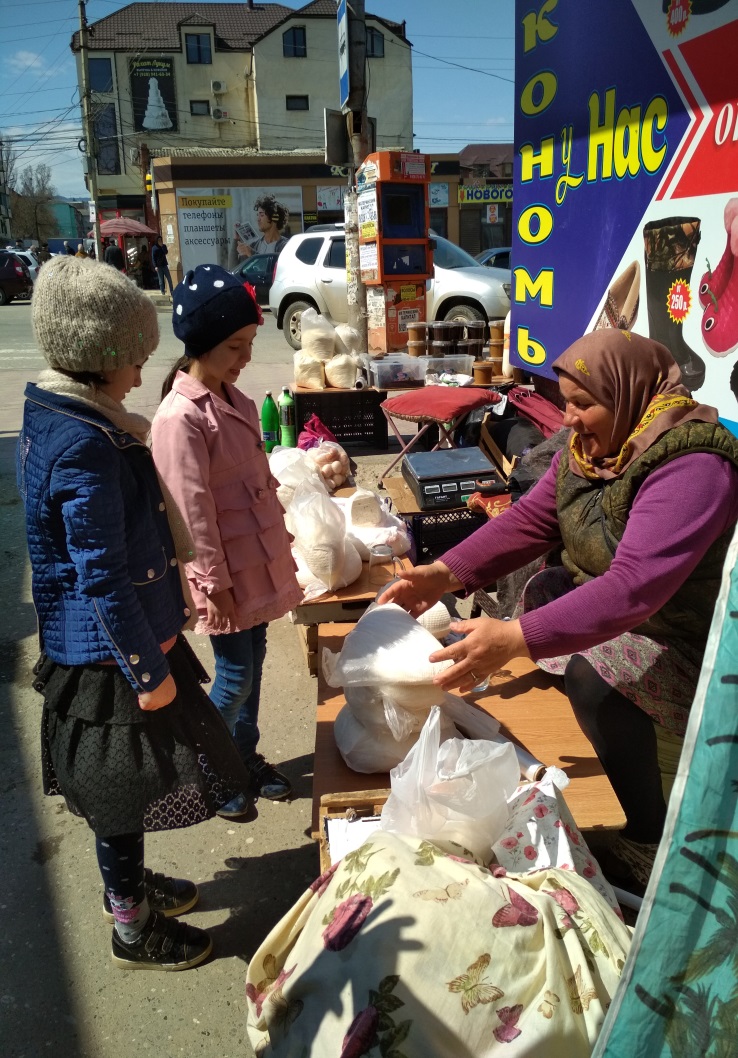 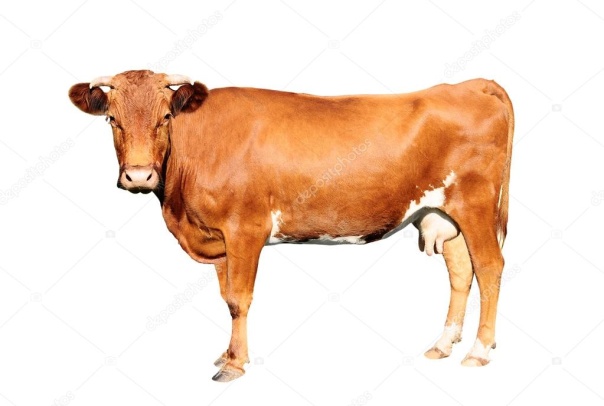 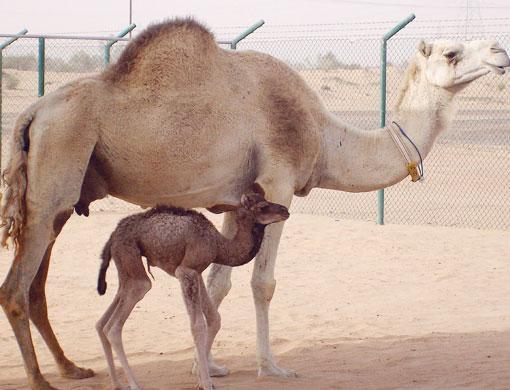 КороваВерблюдица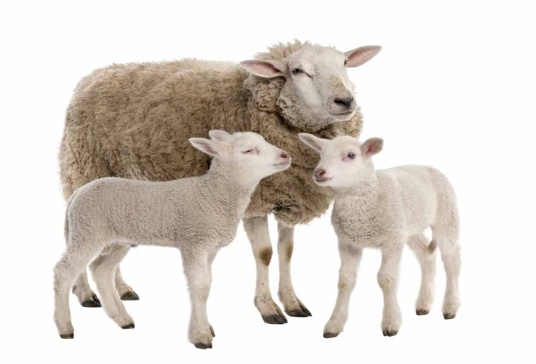 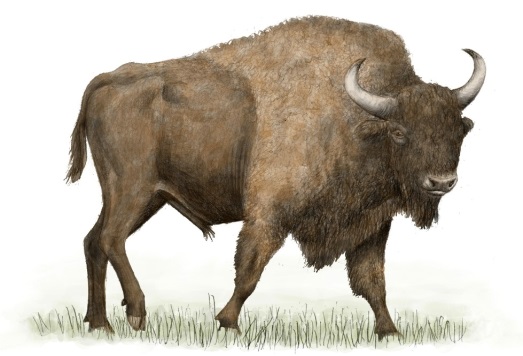 ОвцаСамка буйвола